GÜNLÜK EĞİTİM AKIŞIOkul Adı        : …………...Tarih           : 02.05.2018Yaş Grubu (Ay): ……………Öğretmen Adı: ……………GÜNE BAŞLAMA ZAMANI/ OYUN ZAMANIKAHVALTI, TEMİZLİKETKİNLİK ZAMANI“Benim ürünüm, benim yeteneğim” isimli sanat etkinliği(etkinlik 1)“İnsanların iç güzellikleri” isimli bütünleştirilmiş Türkçe ve drama etkinliği(etkinlik 2)GÜNÜ DEĞERLENDİRME ZAMANIEVE GİDİŞ GENEL  DEĞERLENDİRMEÇocuk açısından:Program açısından:Öğretmen açısından:1. BENİM ÜRÜNÜM, BENİM YETENEĞİM Etkinlik Türü: Sanat Etkinliği (Bireysel etkinlik)Yaş Grubu   :KAZANIMLAR VE GÖSTERGELERİSosyal-Duygusal Gelişim :Kazanım 3: Kendini yaratıcı yollarla ifade eder.
Göstergeleri:Duygu, düşünce ve hayallerini özgün yollarla ifade eder. 
Nesneleri alışılmışın dışında kullanır. Özgün özellikler taşıyan ürünler oluşturur.Motor Gelişim :Kazanım 4: Küçük kas kullanımı gerektiren hareketleri yapar. 
Göstergeleri:Nesneleri yeni şekiller oluşturacak biçimde bir araya getirir.  Malzemeleri keser.  Malzemeleri yapıştırır.MATERYALLERArtık materyaller, makas, yapıştırıcı, boya kalemleriSÖZCÜKLERÜrün, farklılık, artık malzemeKAVRAMLARÖĞRENME SÜRECİÇocuklarla “Ben, küçük kaplanım. Taştan taşa atlarım. Etkinliği duyunca, sandalyeye konarım.” Tekerlemesi söylenerek sandalyelere oturulur.Öğretmen çocuklarla farklı yetenekler hakkında konuşur. Her çocuğa ney yapmak da iyi olduğunu sorar. Çocuklar kendi yeteneklerini ve yapamadıkları şeyleri söylerler. Sohbetin ardından öğretmen çocuklara herkesin kendi etkinliğini yapacağını ve bunu sergileyeceklerini söyler.Çocuklar daha önce hazırlanmış artık materyallerin olduğu masaya yönlendirilirler. Öğretmen çocuklardan bunlara bakarak yapabileceği bir şeyi düşünmesini ve malzemelerini alarak masasına geçmesin ister.Çocuklar malzemelerini seçip masalarına geçerler ve düşündükleri şeyi oluşturmaya başlarlar. Etkinliğin sonunda bitirilen çalışmalar incelenir ve sınıfın bir köşesinde sergilenir.DEĞERLENDİRMEEtkinliğini yaparken hangi malzemeleri kullandın?Kendi başına nasıl bir şey oluşturdun?Bunu yaparken zorlandığın yerler oldu mu?Etkilendiğin arkadaşların oldu mu?Başka nasıl bir ürün oluşturabilirdin?UYARLAMA2.İNSANLARIN İÇ GÜZELLİKLERİEtkinlik Türü: Türkçe ve drama etkinliği (Bütünleştirilmiş büyük grup etkinliği)Yaş Grubu   :KAZANIMLAR VE GÖSTERGELERİBilişsel Gelişim :Kazanım 2:Nesne/durum/olayla ilgili tahminde bulunur.
Göstergeleri1. Nesne/durum/olayla ilgili tahminini söyler. Tahmini ile gerçek durumu karşılaştırır.Dil Gelişimi :Kazanım 5: Dili iletişim amacıyla kullanır.
Göstergeleri:Sohbete katılır. Konuşmak için sırasını bekler.Kazanım 7: Dinledikleri/izlediklerinin anlamını kavrar.
Göstergeleri:Sözel yönergeleri yerine getirir. Dinledikleri/izlediklerini açıklar.  Dinledikleri/izledikleri hakkında yorum yapar. Kazanım 8: Dinledikleri/izlediklerini çeşitli yollarla ifade eder.
Göstergeleri:Dinledikleri/izlediklerini drama yoluyla sergiler.MATERYALLERÇalışma sayfaları, kuru boyalarSÖZCÜKLERSaygı, bastonKAVRAMLARÖĞRENME SÜRECİÇocuklar etkinlik için masalara geçerler. Çocuklara etkinliğe geçiş çalışması olarak bilmeceler sorulur.Bilmecelerin ardından çocuklara “İnsanların iç güzellikleri” konulu çalışma sayfaları dağıtılır. Kısa hikaye öğretmen tarafından okunur.“Ali, birgün arkadaşını ziyaret etmek için evden çıktı. Arkadaşının evine gitmek için bazı sokaklardan ve caddelerden geçmesi gerekiyordu. Annesi trafik kurallarına uyması için Ali’yi sıkı sıkı tembihledi ama Ali zaten bu kurallara uyan bir çocuktu. Hazırlandı ve yola çıktı. Yolda giderken bir caddeye geldi. Caddenin başında yaşlı bir teyzenin beklediğini gördü. Yaşlı teyzenin elinde bir sepet vardı ve sanki karşıya geçmeye korkuyor gibiydi. Ali, yaşlı teyzenin yanına gitti: “İsterseniz size karşıya geçmek için yardım edebilirim teyzeciğim.” dedi. Yaşlı teyze çok mutlu olmuştu. Ali sepeti ve teyzenin elini tuttu. Yayalar için yeşil ışık yandığında ikisi birlikte karşıya geçtiler. Yaşlı teyze Ali’ye teşekkür etti ve ayrıldılar.”Hikayenin ardından Ali’nin davranışı hakkında sohbet edilir. Ardından “insanların duyguları” adlı çalışma sayfaları dağıtılır ve yönergeye uygun olarak çalışma tamamlanır.“dikkat” konulu çalışma sayfası da tamamlanır ve Çalışma sayfaları ve kalemler toplanır. Öğretmen çocukları yarım daire şeklinde sandalyelere oturtur.Çocuklarla insanların davranışları hakkında sohbet eder.Hikayede anlatılanlar canlandırılır.Diğer çocuklara da canlandırma yapılması için fırsat verilir.Ardından çocuklarla başka güzel davranışlar hakkında sohbet edilir. (otobüste büyüklere yer vermek, arabadayken karşıdan karşıda geçmeye çalışan bir yaşlı gördüklerinde durup geçmesini beklemek, eşyayı paylaşmak, adaletli olmak vb.) çocukların örnek verdikleri durumlar da yine çocuklar tarafından canlandırılır.Etkinlik çocukların ilgisi doğrultusunda devam eder.DEĞERLENDİRMEBu etkinliği yaparken neler öğrendik?Ali nasıl davranıyordu? Neden böyle davranmış olabilir?İnsanların ne gibi güzel özellikleri vardır?Sen başka bir şekilde bu özelliklerinden birisini gösterdin mi?UYARLAMAGÜNLÜK EĞİTİM AKIŞIOkul Adı       : …………...Tarih           : 03.05.2018Yaş Grubu (Ay): ……………Öğretmen Adı: ……………GÜNE BAŞLAMA ZAMANI/ OYUN ZAMANIKAHVALTI, TEMİZLİK ETKİNLİK ZAMANI“Renkler” isimli bütünleştirilmiş matematik, fen ve sanat etkinliği(etkinlik 3) “Ritim tutalım” isimli müzik etkinliği(etkinlik 4)GÜNÜ DEĞERLENDİRME ZAMANIEVE GİDİŞ GENEL  DEĞERLENDİRMEÇocuk açısından:Program açısından:Öğretmen açısından:3. RENKLEREtkinlik Türü: Matematik, fen ve sanat etkinliği (Bütünleştirilmiş bireysel etkinlik)Yaş Grubu   :KAZANIMLAR VE GÖSTERGELERİMotor Gelişimi:Kazanım 4. Küçük kas kullanımı gerektiren hareketleri yapar.Göstergeleri: Değişik malzemeler kullanarak resim yapar. Kalemi doğru tutar, kalem kontrolünü sağlar, çizgileri istenilen nitelikte çizer.Bilişsel Gelişim:Kazanım 1. Nesne/durum/olaya dikkatini verir. Göstergeleri: Dikkat edilmesi gereken nesne/durum/olaya odaklanır. Dikkatini çeken nesne/durum/olaya yönelik sorular sorar. Dikkatini çeken nesne/durum/olayı ayrıntılarıyla açıklar.Kazanım 5. Nesne ya da varlıkları gözlemler. Göstergeleri: Nesne/varlığın adını, rengini söyler.Kazanım 13: Günlük yaşamda kullanılan sembolleri tanır.
Göstergeleri: Verilen açıklamaya uygun sembolü gösterir. Gösterilen sembolün anlamını söyler.Sosyal ve Duygusal Gelişim:Kazanım 3. Kendini yaratıcı yollarla ifade eder. Göstergeleri: Duygu, düşünce ve hayallerini özgün yollarla ifade eder.  Nesneleri alışılmışın dışında kullanır. Özgün özellikler taşıyan ürünler oluşturur.MATERYALLERÇalışma sayfaları, kuru boyalar, sulu boya, şeffaf bardak, resim kağıdıSÖZCÜKLERKAVRAMLARAna ve ara renklerÖĞRENME SÜRECİÇocuklarla “Ben, küçük kaplanım. Taştan taşa atlarım. Etkinliği duyunca, sandalyeye konarım.” Tekerlemesi söylenerek sandalyelere oturulur. Önce çocuklara sayılar ile ilgili çalışma sayfaalrı dağıtılır ve çocuklar sayıları tamamlarlar.Ardından “renklerin oyunu “ adlı tekerleme söylenir.RENKLERİN OYUNU
Kırmızı yola çıkmış
Sarıya rastlamış
Sıkı sıkı sarılırken
Turuncu olmuşlar birden
Mavi onlara katılmış
Bu işe çok şaşırmış
Sarıya dokununca
Yeşil çıkmış ortaya
Kırmızı mavi yan yana olunca
Mor oluşmuş ortada
Bu işe bayılmışlar
Coşup oynamışlar.Tekerlemenin ardından “ana ve ara renkler” konulu çalışma sayfaları dağıtılır. Asetat sayfa kullanılarak renklerin oluşumu gözlenir. Yönergeler uygulanır.Çalışmaların ardından malzemeler toplanır ve deney için hazırlık yapılır.Öğretmen çocukların dikkatini,  daha önceden sınıfta farklı renkteki nesnelerle oluşturduğu köşeye çeker.Öğretmen çocuklara, bu renklerin ara renk olduğunu söyler.Öğretmen rehberliğinde bu renklerin oluşumu sulu boya ile şeffaf bardağın içinde karıştırılarak görsel olarak çocukların görmelerine olanak sağlanır. Ardından suluboyalar ve A4 kağıdı çocuklara dağıtılarak, sadece bu renkleri kullanarak resim yapmalarını söyler. Etkinlik sonunda çocuklar oluşturdukları resimde neler yaptıklarını arkadaşlarına anlatırlar.Bitirilen çalışmalar panoda sergilenir.Çalışmaların ardından çocuklar üstlerindeki kıyafetlerin renklerini arkadaşlarına tanıtırlar.Hangi renkte kıyafet giydikleri incelenir.DEĞERLENDİRMEAna ve ara renkler nelerdir?Bugün hangi renkleri öğrendik?Oynadığımız oyun hoşuna gitti mi?Renklerle ilgili başka nasıl oyun oynayabiliriz?UYARLAMA4. RİTİM TUTALIMEtkinlik Türü:Müzik etkinliği (Büyük grup etkinliği)Yaş Grubu   :KAZANIMLAR VE GÖSTERGELERİMotor Gelişim :Kazanım 5. Ritim ve müzik eşliğinde hareket eder.
Göstergeler: Müzik ve ritim eşliğinde dans eder. Nesneleri kullanarak ritim çalışması yapar.Müzik ve ritim eşliğinde dans eder.  Müzik ve ritim eşliğinde çeşitli hareketleri ardı ardına yapar.Sosyal-Duygusal Gelişim :Kazanım 7: Bir işi ya da görevi başarmak için kendini güdüler.
Göstergeleri: Yetişkin yönlendirmesi olmadan bir işe başlar. Başladığı işi zamanında bitirmek için çaba gösterir.MATERYALLERŞeffaf cam bardak, su, pipetSÖZCÜKLERKAVRAMLARÖĞRENME SÜRECİÖğretmen çocukları toplarken “ben bir küçük trenim, tıngır mıngır gezerim, vagonlarım sıralı, müzik alanına varmalı” tekerlemesini söyler.“Elimizdeki bardağa su dolduralım. Burnumuzdan nefes alalım. Nefesimizi pipetle suya üfleyelim. Sudaki köpürtüleri izleyelim. “yönergesiyle nefes açma çalışması uygulanır.Ardından ritim çalışmasına geçilir.“Su bardaklarını farklı seviyelerde dolduralım. Elimize ince bir metal çubuk alalım.Bardakların ağız kısımlarını vurarak hangi bardaktan nasıl ses çıktığını farkedelim.” Yönergesini verir çocuklarla ritim çalışması yapılır.Çocukların her birine fırsat verilir.Kendileri ritim oluşturup şarkı söyleyebilirler.Çalışma çocukların ilgisi doğrultusunda devam eder.İlgili çalışma sayfası ise son olarak uygulanır.					DEĞERLENDİRMERitim çalışması yaparken hangi malzemeleri kullandık?Bu malzemelerle başka nasıl ritim çalışmaları yapabiliriz?Bu etkinliği sevdin mi? zorlandığın yerler oldu mu?UYARLAMAGÜNLÜK EĞİTİM AKIŞIOkul Adı       : …………...Tarih           :  04.05.2018Yaş Grubu (Ay): ……………Öğretmen Adı: ……………GÜNE BAŞLAMA ZAMANI/ OYUN ZAMANIKAHVALTI, TEMİZLİKETKİNLİK ZAMANI“Tekrar edelim” isimli bütünleştirilmiş matematik ve Türkçe etkinliği (etkinlik5)•”İp atlayalım” isimli oyun etkinliği(etkinlik 6)GÜNÜ DEĞERLENDİRME ZAMANIEVE GİDİŞ GENEL DEĞERLENDİRMEÇocuk açısından:Program açısından:Öğretmen açısından:5. TEKRAR EDELİMEtkinlik Türü: Türkçe, matematik  etkinliği(Bütünleştirilmiş bireysel etkinlik)Yaş Grubu   :KAZANIMLAR VE GÖSTERGELERİDil gelişimi:Kazanım 6: Sözcük dağarcığını geliştirir.Göstergeleri:Sözcükleri hatırlar ve sözcüklerin anlamını söyler.Yeni öğrendiği sözcükleri anlamlarına uygun olarak kullanır.Bilişsel Gelişim: Kazanım 3: Algıladıklarını hatırlar.Göstergeleri: Nesne/durum/olayı bir süre sonra yeniden söyler. )Sosyal duygusal gelişim:Kazanım 15: Kendine güvenir.Göstergeleri: Grup önünde kendini ifade eder. MATERYALLERBilgisayar, çalışma sayfaları, kuru boyalarSÖZCÜKLERKAVRAMLARSıra Sayısı, Beşgen, 9 Sayısı, “u” Sesi, Eski-Yeni, 10 Sayısı, Kenar-Köşe, Ana ve Ara Renkler, Açık-Koyu, İlk-Orta-SonÖĞRENME SÜRECİÇocuklarla “Ben, küçük kaplanım. Taştan taşa atlarım. Etkinliği duyunca, sandalyeye konarım.” tekerlemesi söylenerek sandalyelere oturulur. Ardından çocuklara tekrar etme çalışma sayfaları dağıtılır.Çocuklarla tekrar sayfaları da uygulandıktan sonra canlı bir müzik açılır ve dans edilir.*”İnsanlar” konuları ile ilgili bir değerlendirme yapılır. Çocuklarla yapılan tüm etkinlikler tekrar hatırlanır. Yapılan etkinlikler sergilenir. Veliler davet edilip sergiyi gezmeleri istenebilir. İsteyen çocuklar proje defterlerindeki sunumlarını gerçekleştirirler.DEĞERLENDİRMEİnsan nedir?İnsanların özellikleri nelerdir?Farklı ülkelerde yaşayan insanların özellikleri nelerdir?Yaşadığımız ülkenin adı nedir?Ülkemizin güzellikleri nelerdir?İnsanlar nasıl yerlerde yaşarlar?İnsan olarak diğer canlılara karşı sorumluluklarımız nelerdir?İnsanlar hangi durumlarda ne hissedebilirler?İnsanların iç güzellikleri nelerdir?İnsanlar birbirlerine nasıl davranmalılardır?UYARLAMA6. İP ATLAYALIMEtkinlik Türü: Oyun etkinliği (Büyük grup etkinliği)Yaş Grubu   :KAZANIMLAR VE GÖSTERGELERİMotor Gelişimi :Kazanım 3: Nesne kontrolü gerektiren hareketleri yapar. 
Göstergeleri:İp atlar.MATERYALLERÇocuk sayısının yarısı kadar atlama ipi SÖZCÜKLERKAVRAMLARÖĞRENME SÜRECİÖğretmen çocukları toplarken “ben bir küçük trenim, tıngır mıngır gezerim, vagonlarım sıralı, oyun alanına varmalı” tekerlemesini söyler ve çocukları sıra halinde arkasında toplayarak önce hazırlanmaya ardından bahçeye çıkarlar.Öğretmen çocuklara bugün bahçede ip atlayacaklarını söyler. Çocukları bir kaldırıma oturtur ve eline ipi alır. Önce öğretmen ip atlayarak nasıl yapacaklarını gösterir. İp atlama şekillerinden örnekler verir.Ardından her çocuğu sırasıyla yanına çağırır ve atlamayı denemesini ister. Her çocuk denedikten sonra çocukları ikişerli eşleştirir. Her eş grubunun bir ipi olur. Karşılıklı sırayla ip atlarlar. Birbirlerine yardımcı olurlar.Eğer çocuklar ip atlama konusunda başarılı olurlarsa büyük bir ipi iki kişi karşılıklı döndürür. Ortadaki çocuk ipten atlar. İp atlarken tekerlemesi söylenir.Laleli Belkıs içeriye gir kızİpten tut kızDışarıya çık kızDolapta pekmez Yala yala bitmezOn kilo sanaYarım kilo banaAyşecik cikcikcikFatmacık cık cık cıkSen bu oyundan çık.DEĞERLENDİRMEİp atlama oyununu sevdin mi?Zorlandığın yerler oldu mu?Daha önce ip atlamış mıydın?Bu oyunu oynarken ne hissettin?Bir daha oynamak ister misin?UYARLAMAGÜNLÜK EĞİTİM AKIŞI Okul Adı    : …………...Tarih       :  07.05.2018Yaş Grubu (Ay)    : ……………Öğretmen Adı: ……………GÜNE BAŞLAMA ZAMANIOYUN ZAMANIKAHVALTI, TEMİZLİKETKİNLİK ZAMANI“Trafik kurallarına uyalım” isimli bütünleştirilmiş Türkçe, okuma yazmaya hazırlık ve müzik etkinliği(etkinlik 7) “Acil durum numaraları” isimli sanat etkinliği(etkinlik 8)GÜNÜ DEĞERLENDİRME ZAMANIEVE GİDİŞGENEL DEĞERLENDİRMEÇocuk açısından:Program açısından:Öğretmen açısından:7.TRAFİK KURALLARINA UYALIMEtkinlik Türü: Türkçe, okuma yazmaya hazırlık ve müzik etkinliği(Bütünleştirilmiş bireysel ve büyük grup etkinliği)Yaş Grubu   :KAZANIMLAR VE GÖSTERGELERİBilişsel Gelişim :Kazanım 1: Nesne/durum/olaya dikkatini verir.
Göstergeleri : Dikkat edilmesi gereken nesne/durum/olaya odaklanır. Kazanım 2:Nesne/durum/olayla ilgili tahminde bulunur.
Göstergeleri:Nesne/durum/olayla ilgili tahminini söyler. Gerçek durumu inceler.Dil Gelişimi :Kazanım 2: Sesini uygun kullanır. 
Göstergeleri:Konuşurken/şarkı söylerken nefesini doğru kullanır. Konuşurken/şarkı söylerken sesinin tonunu ayarlar.  Konuşurken/şarkı söylerken sesinin hızını ayarlar.  Konuşurken/şarkı söylerken sesinin şiddetini ayarlar.Kazanım 5: Dili iletişim amacıyla kullanır.
Göstergeleri:Sohbete katılır. Konuşmak için sırasını bekler.
Öz Bakım Becerileri :Kazanım 7: Kendini tehlikelerden ve kazalardan korur.
Göstergeleri:Tehlikeli olan durumları söyler.  Kendini tehlikelerden ve kazalardan korumak için yapılması gerekenleri söyler. Temel güvenlik kurallarını bilir. Tehlikeli olan durumlardan, kişilerden, alışkanlıklardan uzak durur.  Herhangi bir tehlike ve kaza anında yardım ister.MATERYALLERÇalışma sayfaları, kuru boyalar, bilgisayarSÖZCÜKLERTrafik KAVRAMLARÖĞRENME SÜRECİÇocuklar “Ben bir küçük kaplanım, hoplarım, zıplarım. Trafiğe çıkarım, kurallara uyarım. Otobüse binerim, trenle de gezerim, caddede karşıya çok dikkatli geçerim.” Tekerlemesini söyleyerek masalara geçerler.Öğretmen çocuklara “trafik” kelimesinin ne anlama geldiğini açıklar. ---Yayaların (insanların), hayvanların ve taşıtların yoldaki hal ve hareketlerine TRAFİK denir.Çocuklarla trafik kuralları hakkında sohbet edilir.Çocuklara “trafik ve ilk yardım” konulu çalışma sayfaları dağıtılır. Yönergeler uygulanır.Ardından “kazalar ve acil numaralar” konulu çalışma sayfasında olay durumu incelenir. Yönergeye uygun olarak aranması gereken acil durum numarası tahmin edilip seçilir. “Kazalardan korunalım” adlı çalışma sayfasında öğretmen ve çocukların karşılaştığı tehlikeli durumlar incelenir ve yönergeler uygulanır.Ardından “Kazalardan korunalım” isimli hikaye bilgisayardan açılır ve çocuklarla dinlenir. Hikayenin ardından sohbet edilir.Sohbetin sonunda malzemeler toplanır ve yarım daire şeklinde sandalyelere oturulur. Öğretmen çocuklara “Telefonun delikleri” isimli şarkıyı öğreneceklerini söyler.Şarkı birkaç kez bilgisayardan dinletilir. Hareketleri yapılarak şarkı öğretmen tarafından da söylenir ve çocuklarla birlikte tekrar edilir.TELEFONUN DELİKLERİTelefonun delikleri içinde Ufak tefek parmakların yüzünden Ah bilseniz başımıza ne geldi Küçük kardeşimin yüzünden Babam evde yokken telefon eder. Bütün şehri arar rahatsız eder. Sayıları bilmez küçük yumurcak Bilmeyiz ne zaman akıllanacak. 112’den ambulans geldi 155’den polisler 110’dan itfaiye geldi Kızdılar, babamı alıp gittiler. Hiç akıllanmadı rahat durmadı Telefonu karıştırdı yine oynadı Hepimiz üzüldük olan işlere Anlatayım isterseniz ben de size 112’den ambulans geldi 155’den polisler 110’dan itfaiye geldi Kızdılar, babamı alıp gittiler.DEĞERLENDİRMETrafik ne demek?Trafik kuralları nelerdir?Acil durumlarda aramamız gereken numaralar hangileridir?Sen trafikte nasıl davranıyorsun?Arabaya bindiğinde ne yapman gerekiyor?Trafik kurallarına uymazsak ne olur?AİLE KATILIMI“Çocuğunuza acil durum numaralarını öğretin. Hangi durumda hangi numarayı araması gerektiğini söyleyin. Trafik kuralları hakkında konuşun. Dışarıya çıkın ve uygulamalı olarak kuralları anlatın.” notu ailelere gönderilir.UYARLAMA8. TRAFİK IŞIKLARIEtkinlik Türü: Sanat etkinliği (Bireysel etkinlik)Yaş grubu:KAZANIMLAR VE GÖSTERGELERİDil Gelişimi :Kazanım 8: Dinledikleri/izlediklerini çeşitli yollarla ifade eder.
Göstergeleri:Dinledikleri/izlediklerini şiir yoluyla sergiler.Motor Gelişimi :Kazanım 4: Küçük kas kullanımı gerektiren hareketleri yapar. 
Göstergeleri:Nesneleri yeni şekiller oluşturacak biçimde bir araya getirir. Malzemeleri keser. 
Malzemeleri yapıştırır.
MATERYALLERMakas, yapıştırıcı, etkinlik sayfasıSÖZCÜKLERTrafik KAVRAMLARÖĞRENME SÜRECİÇocuklar “Ben bir küçük kaplanım, hoplarım, zıplarım. Trafiğe çıkarım, kurallara uyarım. Otobüse binerim, trenle de gezerim, caddede karşıya çok dikkatli geçerim.” Tekerlemesini söyleyerek masalara geçerler.Çocuklara “Trafik“ şiiri okunur. Bir geçide varınca Dur kırmızı yanınca Sarı hazır ol demek Bir saniye sürmez pek Ardından yeşil yanar Sana açılır yollar Yeşil de geç karşıya Geç kalmazsın çarşıyaŞiirin ardından çocuklara etkinlik sayfaları dağıtılır.  Etkinlik sayfasındaki polis, itfaiye ve ambulans kesilir. İlgili resimlere bu araçlar yapıştırılır.Yönergelere uygun olarak çalışmalar tamamlanır.Bitirilen çalışmalar panoda sergilenir.DEĞERLENDİRMEAcil durum numaraları nelerdir?Etkinlikte hangi malzemeleri kullandık?UYARLAMAGÜNLÜK EĞİTİM AKIŞI Okul Adı  : …………...Tarih      :08.05.2018Yaş Grubu (Ay): ……………Öğretmen Adı: ……………GÜNE BAŞLAMA ZAMANI OYUN ZAMANIKAHVALTI, TEMİZLİKETKİNLİK ZAMANI“Hayvanlar” isimli bütünleştirilmiş Türkçe, sanat ve drama etkinliği (etkinlik 9) “Arı ve tavşan” isimli oyun etkinliği(etkinlik 10)GÜNÜ DEĞERLENDİRME ZAMANIEVE GİDİŞ GENEL  DEĞERLENDİRMEÇocuk açısından:Program açısından:Öğretmen açısından:9.HAYVANLAREtkinlik Türü: Türkçe, sanat ve drama etkinliği (Bütünleştirilmiş büyük grup ve bireysel etkinlik)Yaş Grubu   :KAZANIMLAR VE GÖSTERGELERİDil Gelişimi :Kazanım 5: Dili iletişim amacıyla kullanır.
Göstergeleri:Sohbete katılır. Konuşmak için sırasını bekler. Duygu, düşünce ve hayallerini söyler.
Kazanım 7: Dinledikleri/izlediklerinin anlamını kavrar.
Göstergeleri:Sözel yönergeleri yerine getirir. Dinledikleri/izlediklerini açıklar. Dinledikleri/izledikleri hakkında yorum yapar. Kazanım 8: Dinledikleri/izlediklerini çeşitli yollarla ifade eder.
Göstergeleri:Dinledikleri/izlediklerini drama yoluyla sergiler.Bilişsel Gelişim: Kazanım 10: Mekanda konumla ilgili yönergeleri uygular.Göstergeleri:Mekanda konum alır.Motor Gelişimi :Kazanım 4: Küçük kas kullanımı gerektiren hareketleri yapar. 
Göstergeleri: Kalemi düzgün tutar.MATERYALLERÇalışma sayfaları, makas, kalemler, yapıştırıcıSÖZCÜKLERKAVRAMLARTüylü-tüysüzÖĞRENME SÜRECİÖğretmen çocukların masalara oturmaları için geçiş etkinliği yapar ve bir tekerleme söyler. Çocuklar masalara geçtikten sonra onlara bilmeceler sorar.Eli sırtında 					Sütü pek çok sever
Ayağı karnında					Mınımını der 
İzi yıldız 					Sütünü bitirince 
Gözleri boynuz.(Salyangoz) 			Bıyıklarını temizler. (Kedi)

Üstü çayır, biçilir, 				Uçar dağ gezer,
Altı çeşme, içilir. 				Uçar bağ gezer,
(koyun) 					Uçar iliksiz,
                                                                                     Uçar kemiksiz. (Kelebek)
Uzun kulaklı,
Kısa kuyruklu. (TavşanBilmecelerin ardından Öğretmen sınıfa daha önceden astığı, üzerinde değişik hayvanların resimleri olan ipi gösterir.  Çocuklarla bu hayvanlar hakkında sohbet edilir. Çocuklar bildiklerini anlatırlar. Öğretmen de bazı yerlerde onlara yardımcı olur. Bir kartona hayvanlar hakkında bildiklerini yazar ve sergiler. Çocuklar getirdikleri hayvan resimlerini afişe yapıştırırlar.Ardından hayvanlar ile ilgili bilgilendirici video izlenir.Video ile ilgili sohbet edildikten sonra çalışma sayfalarını ve kalemlerini alırlar.“hayvanlar” ile ilgili çalışma sayfaları yönergelere uygun olarak tamamlanır. Öğretmen çalışmalara rehberlik eder.“tüylü-tüysüz” konulu çalışma sayfasından yönergeler uygulanır.“hayvanların vücutları” isimli hikaye bilgisayardan açılır ve dinlenir.Hikaye hakkında sohbet edilir.Etkinlikler tamamlandıktan sonra tek sıra haline girilir ve bahçeye çıkılır. Öğretmen çocuklara dönerek “çocuklar leylekler ülkemize geldiler. Şimdi hepiniz birer leylek olun ve bahçede istediğiniz gibi dolaşın” der. Çocuklar bahçede kendileri için ayrılan yerde dolaşmaya başlarlar. ( çocuklara ayrılan yer öğretmenin görüş açısından uzakta olmamalıdır. Sözel yönergeler rahatlıkla duyulabilmelidir).
“ Çocuklar şimdi de leylekler uzun bacaklarını karınlarına çeke çeke yürüyorlar, yem arıyorlar. Hadi bakalım sizlerde leylek yürüyüşü yapın ” diyerek çocuklarla beraber leylek yürüyüşü taklidi yapılır. “ Çocuklar galiba çok yoruldular bakın nasıl da tek ayak üstünde uyuyorlar” diyerek çocukların tek ayak üzerinde durmaları sağlanır. “ aaaa şimdi de ayakları yoruldu ama. Diğer ayağının üstünde uyumaya devam edebilirler mi acaba?” denir ve ayaklarını değiştirmeleri istenir. ( Çocukların yorulmasını engellemek adına, istenilen hareketler fazla uzun yaptırılmamalıdır.)
“Artık leylekler uyandılar. Kanatlarını yavaş yavaş açmaya başladılar. Hiç bu kadar rahat dinlenmemişlerdi. Kanatlarını çırpa çırpa uçmaya başladılar” diyerek “hadi şimdi biraz daha dinlenmek için sınıfımıza gidelim çocuklar” der ve hep birlikte sınıfa geçerler.
DEĞERLENDİRMEHayvan türleri hangileriydi?En çok hangisi dikkatini çekti?Dramamızı yaparken neler hissettin?Hangi bölümü daha çok hoşuna gitti?Bu dramayı başka nasıl yapabiliriz?UYARLAMA10.ARI VE TAVŞANEtkinlik Türü: Müzik ve Fen etkinliği (Bütünleştirilmiş büyük grup etkinliği)Yaş Grubu   :KAZANIMLAR VE GÖSTERGELERİMotor Gelişim:Kazanım 1. Yer değiştirme hareketleri yapar. Göstergeleri: Yönergeler doğrultusunda koşar.Bilişsel  Gelişim:Kazanım 10. Mekânda konumla ilgili yönergeleri uygular. Göstergeleri: Mekânda konum alır.MATERYALLERArı ve tavşan maskesiSÖZCÜKLERKAVRAMLARÖĞRENME SÜRECİÖğretmen, “Biz çalışkan kaplanlarız. Kükreriz, zıplarız.  Müzik zamanı şarkılar söyleriz.” diyerek çocukları masalara yönlendirir.“Arı Sokacak Kaç” oyunun kuralları anlatılır.Oyun alanına iç içe iki daire çizilir. Çocuklar yüzleri birbirine bakacak şekilde karşılıklı durarak iki daire oluştururlar. Çocuklar arasından bir tavşan ve bir arı seçilir. Öğretmenin başla komutuyla tavşan kaçmaya, arı kovalamaya başlar. Diğer çocuklar ise “Arı Sokacak Kaç” diye bağırırlar. Tavşan hangi çocuğun önünde durursa o çocuk daire içinden kaçmaya başlar. Arı onu kovalar. Tavşan ise arkadaşının yerine geçer. Arıya yakalanan tavşan olurDEĞERLENDİRMEOyunda arı olduğunda neler hissettin?Arıdan kaçarken neler hissettin?Tavşan olduğunda neler hissettin?Bu oyunu başka nasıl oynayabiliriz?UYARLAMAGÜNLÜK EĞİTİM AKIŞIOkul Adı       : …………...Tarih           :  09.05.2018Yaş Grubu (Ay): ……………Öğretmen Adı: ……………GÜNE BAŞLAMA ZAMANI/ OYUN ZAMANIKAHVALTI, TEMİZLİKETKİNLİK ZAMANI“Arttıralım” isimli matematik etkinliği(etkinlik 11) “Güven Yürüyüşü” isimli bütünleştirilmiş oyun ve drama etkinliği(etkinlik 12)GÜNÜ DEĞERLENDİRME ZAMANIEVE GİDİŞ GENEL  DEĞERLENDİRMEÇocuk açısından:Program açısından:Öğretmen açısından:11. ARTTIRALIMEtkinlik Türü: Matematik ve hareket etkinliği(Bütünleştirilmiş bireysel etkinik)Yaş Grubu   :KAZANIMLAR VE GÖSTERGELERİBilişsel Gelişim :Kazanım 4: Nesneleri sayar.
Göstergeleri:. Belirtilen sayı kadar nesneyi gösterir. Saydığı nesnelerin kaç tane olduğunu söyler. Kazanım 16: Nesneleri kullanarak basit toplama ve çıkarma işlemlerini yapar.
Göstergeleri:Nesne grubuna belirtilen sayı kadar nesne ekler. Motor Gelişim :Kazanım 1: Yer değiştirme hareketleri yapar.
Göstergeleri:Isınma ve soğuma hareketlerini bir rehber eşliğinde yapar. MATERYALLERÇalışma sayfaları, kuru boyalar, nesnelerSÖZCÜKLERToplama, artış, buz pateniKAVRAMLARArtışÖĞRENME SÜRECİÇocuklar bilinen bir tekerleme söylenerek masalara alınır. Çocuklarla sayma çalışmaları yapılır.Ardından öğretmen sınıftan iki tane aynı nesne bulur ve bunların sayısını söyler. Bu nesnelerin içine aynı olan bir tane daha nesne ekler ve kaç tane olduklarını ve artmış mı yoksa azalmış mı olduklarını sorar. Çocuklardan cevaplar alınır. Öğretmen birkaç kez daha nesnelerle basit toplama işlemleri yapar. Uygulamalı çalışmanın ardından çocuklara “toplama-artış” konulu çalışma sayfaları dağıtılır. Resimler üzerinden uygulamalı toplama işlemi yapılır ve sonuçlar yönergelere uygun olarak tamamlanır.Parmaklar kullanılarak toplama işlemleri yapılır.Diğer bir çalışma sayfası “toplama-artış” konusunda da toplama ve eşittir sembolleri tanınır. Toplama işlemleri semboller kullanılarak tamamlanır. Öğretmen başka bir toplama sayfasını da çocuklara dağıtıp egzersiz yaptırır.DEĞERLENDİRMEBu etkinlikte ne yapmayı öğrendik?Toplama işlemleri seni zorladı mı?Toplama işlemlerini yaparken eğlendin mi?Toplama yapılırken varlıklar artar mı, azalır mı?UYARLAMA12.GÜVEN YÜRÜYÜŞÜEtkinlik Türü: Oyun ve drama etkinliği (Bütünleştirilmiş büyük grup etkinliği)Yaş Grubu   :KAZANIMLAR VE GÖSTERGELERİBilişsel Gelişim :Kazanım 6: Nesne ya da varlıkları özelliklerine göre eşleştirir.
Göstergeleri: Nesne/varlıkları sesine göre ayırt eder, eşleştirir. Kazanım 10: Mekanda konumla ilgili yönergeleri uygular.Göstergeleri:Mekanda konum alır.Dil Gelişim :Kazanım 1: Sesleri ayırt eder.
Göstergeleri: Sesin geldiği yönü söyler. 
Kazanım 5: Dili iletişim amacıyla kullanır.
Göstergeleri: Konuşmak için sırasını bekler.Kazanım 7: Dinledikleri/izlediklerinin anlamını kavrar.
Göstergeleri:Sözel yönergeleri yerine getirir. Sosyal Duygusal Gelişim :Kazanım 7: Bir işi ya da görevi başarmak için kendini güdüler.
Göstergeleri:  Yetişkin yönlendirmesi olmadan bir işe başlar. Başladığı işi zamanında bitirmek için çaba gösterir.Motor Gelişim :Kazanım 1: Yer değiştirme hareketleri yapar.
Göstergeleri: Isınma ve soğuma hareketlerini bir rehber eşliğinde yapar. Kazanım 2: Denge hareketleri yapar.
Göstergeleri:Bireysel ve eşli olarak denge hareketleri yapar. 
MATERYALLERSÖZCÜKLERGüvenmek KAVRAMLARÖĞRENME SÜRECİÇocuklarla “Ben, küçük kaplanım. Taştan taşa atlarım. Etkinliği duyunca, sandalyeye konarım.” tekerlemesi söylenerek sandalyelere oturulur. Öğretmen çocuklara bir oyun oynayacaklarını söyler ve çocukları sınıfın ortasına alır. Drama oyunundan önce ısınma çalışması yapar. Bunun için çocukları “el ele tutuşalım halkaya karışalım” şarkısıyla daire şeklinde dizilmelerini sağlar.El açıp kapamayla ısınma hareketlerine başlanır. Elden başlayarak bilek, dirsek, kol, omuz, ayak, diz, bacak, bel, boyun ile dairesel hareketlerle ısınma tamamlanır. O Hoş geldin, merhaba gibi birbirini selamlama ve tokalaşma “Dur!” denilince yanındakinin bir yerini tutmaları istenir. Bir süre ısınma çalışması devam ettikten sonra oyuna geçilir.Öğretmen oyunu nasıl oynayacaklarını anlatır.Çocuklar ikişerli eşleştirilir. Kol kola girerler. Eşlerden biri gözlerini kapatır. Diğer eşin gözleri açıktır. Gözü açık olan eşini gezdirirken eşinin başkalarına ve çevredeki nesnelere çarpmasını engelleyerek gezdirir. Bir süre sonra eşler rol değiştirir. Oyun çocukların ilgisi doğrultusunda devam eder. Oyun oynarken şu değişiklikler yapılabilir:Eş gezdirirken değişiklik yapılabilir. Örn avuç içleri teması ile yürüyüş, kollar arkada tutularak yürüyüşler gibi...Eşler ortak bir ses seçerler. Eşler ayrılır. Ebe olan eşini sesinden tanımaya çalışır.Oyunun bitiminde çocuklar öğretmenin “şimdi herkes yavaşça yere uzansın ve gözlerini kapasın (çocukların uzandıkları yere bir halı veya minderler serilmelidir)” komutuyla birlikte çocuklar yere uzanır ve sakin müzik eşliğinde nasıl bir oyun oynadıklarını bir süre düşünürler. Ardından dramayı değerlendirme kısmına geçilir.DEĞERLENDİRMENasıl bir oyun oynadık?Bu oyunu oynarken neler hissettin?Bu oyunu oynarken nerede zorluk yaşadın?Hangi kısmı sana daha eğlenceli geldi?Arkadaşına güvenip gözlerini kapamak mı yoksa arkadaşını gezdirmek mi daha kolaydı?En çok güvendiğin kişi veya kişiler kimler?Sana kimlerin çok güvenmesini istersin? Neden?Bu oyun başka nasıl oynanabilir?UYARLAMAGÜNLÜK EĞİTİM AKIŞIOkul Adı         : …………...Tarih             :  10.05.2018Yaş Grubu (Ay)  : ……………Öğretmen Adı: ……………GÜNE BAŞLAMA ZAMANI/ OYUN ZAMANIKAHVALTI, TEMİZLİKETKİNLİK ZAMANI“Eşit paylaştır” isimli bütünleştirilmiş Türkçe ve matematik etkinliği(etkinlik 13)“Anneler Günü” isimli bütünleştirilmiş Türkçe ve sanat etkinliği(etkinlik 14)GÜNÜ DEĞERLENDİRME ZAMANIEVE GİDİŞ GENEL DEĞERLENDİRMEÇocuk açısından:Program açısından:Öğretmen açısından:13. EŞİT PAYLAŞTIREtkinlik Türü: Türkçe ve matematik etkinliği (Bütünleştirilmiş büyük grup etkinliği)Yaş Grubu   :  	KAZANIMLAR VE GÖSTERGELERİBilişsel Gelişim :Kazanım 3: Algıladıklarını hatırlar.
Göstergeleri: Nesne/durum/olayı bir süre sonra yeniden söyler. Hatırladıklarını yeni durumlarda kullanır.Kazanım 4: Nesneleri sayar.
Göstergeleri 10’a kadar olan sayılar içerisinde bir sayıdan önce gelen sayıyı söyler. 10’a kadar olan sayılar içerisinde bir sayıdan sonra gelen sayıyı söyler.Kazanım 7: Nesne ya da varlıkları özelliklerine göre gruplar.
Göstergeleri: Nesne/varlıkları miktarına göre gruplar.Dil Gelişimi :Kazanım 5: Dili iletişim amacıyla kullanır.
Göstergeleri:. Sohbete katılır. Konuşmak için sırasını bekler. Duygu, düşünce ve hayallerini söyler.
Kazanım 7: Dinledikleri/izlediklerinin anlamını kavrar.
Göstergeleri:Sözel yönergeleri yerine getirir. Sosyal duygusal gelişim:Kazanım 6: Kendisinin ve başkalarının haklarını korur.
Göstergeleri: Haklarını söyler.  Başkalarının hakları olduğunu söyler. Haksızlığa uğradığında neler yapabileceğini söyler.  Başkalarının haklarını korumak için neler yapması gerektiğini söyler.  
MATERYALLERÇalışma sayfaları, kuru boyalar, topSÖZCÜKLERKAVRAMLARSağ-solÖĞRENME SÜRECİÇocuklar “ders vakti geldi, öğretmen seslendi, haydi kaplanlar masaya, haydi kaplanlar masaya” tekerlemesi söylenerek masalara geçerler.“Bakın ellerim ne ak ne temizdir ne de pak ) 2
şap şapşapşap şaplatırım
pat pat pat pat patlatırım
sağ el sol el ne yapar ikiside yüz yıkar ) 2
şap şapşapşap şaplatırım
pat pat pat pat patlatırım” şarkısını birlikte söylerler.Çocuklara “adil olmak ” kavram sayfaları dağıtılır. İlgili hikaye okunur.EŞİT PAYLAŞTIR“Ali, arkadaşlarına sürpriz yapmak için okula hediye getirmişti. Hediye paketlerinin içinde oyuncaklar vardı. Ali, öğretmeninden izin alıp, bu hediyeleri dağıtmaya başladı. Hediyeler dağıtıldıktan sonra çocukların arasında bir tartışma başladı. Öğretmen:— Ne oluyor çocuklar, diye sordu.Çocuklardan biri:— Öğretmenim, Ömer’in iki tane hediye paketi var. Ali, ona bir tane daha verdi, dedi. Öğretmenleri Ali’yi yanına çağırdı ve herkese neden eşit sayıda hediye dağıtmadığını sordu. Ali, o arkadaşını daha çok sevdiği için ona bir tane daha hediye vermek istediğini söyledi. Öğretmeni, bunun adil bir davranış olup olmadığını sordu. Ali, düşündü ve biraz utandı. Öğretmenleri çocuklara bu durumda ne yapılması gerektiğini sordu. Sonra....” çocuklar hikayeyi devam ettirip resmini çizerler.Ardından “adil olmak 2” çalışma sayfasında cevizler çocuklara eşit şekilde paylaştırılır.Öğretmen çocuklara rehberlik eder.Ardından “eksik sayıları bulalım” çalışma sayfasında çocuklar eksik sayıları yerlerine yazarlar.DEĞERLENDİRMEHikayede neler oluyordu?Adil olmak ne demek?Sen adil bir çocuk musun?UYARLAMA14. ANNELER GÜNÜEtkinlik Türü: Türkçe ve sanat etkinliği (Bütünleştirilmiş bireysel ve büyük grup etkinliği)Yaş Grubu   :KAZANIMLAR VE GÖSTERGELERİDil Gelişimi :Kazanım 5: Dili iletişim amacıyla kullanır.
Göstergeleri:. Sohbete katılır.  Konuşmak için sırasını bekler. Duygu, düşünce ve hayallerini söyler.
Kazanım 8: Dinledikleri/izlediklerini çeşitli yollarla ifade eder.
Göstergeleri:Dinledikleri/izlediklerini şiir yoluyla sergiler.Motor Gelişim :Kazanım 4: Küçük kas kullanımı gerektiren hareketleri yapar. 
Göstergeleri:. Nesneleri yeni şekiller oluşturacak biçimde bir araya getirir. Malzemeleri keser. 
Malzemeleri yapıştırır.Malzemeleri değişik şekillerde katlar.
MATERYALLERÇalışma sayfaları, kuru boyalar, makas, yapıştırıcı, etkinlik sayfasıSÖZCÜKLERKAVRAMLARÖĞRENME SÜRECİÇocuklarla “Ben, küçük kaplanım. Taştan taşa atlarım. Etkinliği duyunca, sandalyeyekonarım.” tekerlemesi söylenerek masalara geçilir.Öğretmen çocuklarla şiir okur.ANNECİĞİMGünaydın anneciğim,Ne kadar sevinçliyim,Sana bir buketim var,Kalbimden koptu bunlar.Hakkın ödenmez senin,Verilse de dünyalar.Ömrünüz uzun olsun.Gününüz kutlu olsunÖğretmen çocuklarla birlikte şiiri birkaç kez tekrar eder.Çocuklara “Anneler Günü”  çalışma sayfaları dağıtılır. Kısa hikaye okunur.“Anneler günü yaklaşmıştı. Seda ile Selim, anneleri için önce güzel bir resim yaptılar. Sonra babalarıyla konuşup annelerinin en çok sevdiği lalelerden bir buket yaptırdılar. Eve gelince sessizce kapıyı açtılar. Anneleri mutfaktaydı. Çocuklar onun yanına giderek “Anneciğim, anneler günün kutlu olsun.” dediler. Çiçeği ve yapmış oldukları resimleri annelerine uzattılar. Anneleri çok şaşırmıştı. Kollarını kocaman açtı ve onlara sarıldı. Seda ile Selim, annelerinin yanaklarına öpücük kondurdular. Anneleri, “Bana en büyük hediye sizlersiniz. Sizleri çok seviyorum.” dedi.”Yönergelere uygun olarak çalışma sayfaları tamamlanır.Ardından “ANNELER GÜNÜ SÜRPRİZİ” hikayesi bilgisayardan açılır ve çocuklarla birlikte dinlenir. Hikayenin ardından sohbet edilir.Sohbet bitiminde çocuklar malzemelerini toplarlar ve sanat etkinliği için etkinlik sayfaları dağıtılır. Anneler günü kartı yapımı için malzemeler dağıtılır. Yönergelere uygun olarak tebrik kartı tamamlanır.Kartlar annelerine götürülmek üzere çocuklara verilir.DEĞERLENDİRMEHangi etkinlikleri yaptık?Etkinliklerimizi yaparken hangi malzemeleri kullandık?Anneler neden değerlidir?Annelerimiz bizim için neler yapmıştır?Annene bir sürpriz yapsan ne yapardın?UYARLAMAGÜNLÜK EĞİTİM AKIŞIOkul Adı        : …………...Tarih            :  11.05.2018Yaş Grubu (Ay) : ……………Öğretmen Adı: ……………GÜNE BAŞLAMA ZAMANI/ OYUN ZAMANIKAHVALTI, TEMİZLİKETKİNLİK ZAMANI“Engelliler Haftası” isimli bütünleştirilmiş Türkçe, okuma yazmaya hazırlık ve sanat etkinliği(etkinlik 15) “Arı vız vızvız” isimli müzik etkinliği (etkinlik 16)GÜNÜ DEĞERLENDİRME ZAMANIEVE GİDİŞ GENEL  DEĞERLENDİRMEÇocuk açısından:Program açısından:Öğretmen açısından:15. ENGELLİLER HAFTASIEtkinlik Türü: Türkçe, okuma yaz. Haz. ve sanat etkinliği (Bütünleştirilmiş bireysel etkinlik)Yaş Grubu   :KAZANIMLAR VE GÖSTERGELERİBilişsel Gelişim :Kazanım 3: Algıladıklarını hatırlar.
Göstergeleri:Eksilen ya da eklenen nesneyi söyler.Kazanım 4: Nesneleri sayar.
Göstergeleri: 10’a kadar olan sayılar içerisinde bir sayıdan önce gelen sayıyı söyler.  10’a kadar olan sayılar içerisinde bir sayıdan sonra gelen sayıyı söyler.Dil Gelişimi :Kazanım 5: Dili iletişim amacıyla kullanır.
Göstergeleri:Sohbete katılır.  Konuşmak için sırasını bekler.
Motor Gelişim :Kazanım 4: Küçük kas kullanımı gerektiren hareketleri yapar. 
Göstergeleri:Değişik malzemeler kullanarak resim yapar.Çizgileri istenilen nitelikte çizer.MATERYALLERÇalışma sayfaları, kuru boyalar, çay, yapıştırıcıSÖZCÜKLERengelliKAVRAMLARÖĞRENME SÜRECİÇocuklarla “Ben, küçük kaplanım. Taştan taşa atlarım. Etkinliği duyunca, sandalyeyekonarım.” tekerlemesi söylenerek masalara geçilir.Öğretmen çocuklara “yardımlaşma-engelliler haftası” çalışma sayfalarını dağıtır.Öğretmen çocuklara “Engelli kime denir? Engellilik nasıl oluşur? Engellilere karşı nasıl davranmalıyız?” sorularını sorar. “Her insanın birbirinden farklı özellikleri vardır. Bazı insanlar bir şeyi daha iyi yaparken diğerleri tam yapamayabilirler. Ama bu insanların birbiriyle arkadaş olmasını, bir şeyler paylaşmasını engellemez. Yukarıdaki resimde olduğu gibi bazı insanların fiziksel olarak da yapamadıkları şeyler olabilir. Onlara her konuda yardım etmeli ve onlarla arkadaş olmalıyız.” Diyerek çocuklarla engelliler hakkında sohbet eder. Yönergelere uygun olarak  çalışmalar tamamlanır.İlgili video izlenir.Çalışmanın ardından malzemeler toplanır ve sanat etkinliği için hazırlık yapılır.Çocuklara üzerinde engelli insanların olduğu resimler verilir.Çocuklar yönergelere uygun olarak çalışmayı tamamlarlar. Bitirilen çalışmalar panoda sergilenir.				DEĞERLENDİRMEEngellilik nedir? Niçin engelli olunabilir?Engelli insanlara nasıl davranmalıyız?Sanat etkinliği yaparken hangi malzemeleri kullandık?Çalışmaları yaparken zorlandığın yerler oldu mu?AİLE KATILIMIEngelliler haftası ile ilgili yapılanlar ailelere not olarak gönderilir. Ailelerden bu konu üzerinde durmaları ve bu insanlara nasıl davranılması gerektiği hakkında çocuklarıyla konuşmaları istenir.UYARLAMA16. ARI VIZ VIZVIZEtkinlik Türü: Müzik etkinliği (Büyük grup etkinliği)Yaş Grubu   :KAZANIMLAR VE GÖSTERGELERİDil Gelişimi :Kazanım 1: Sesleri ayırt eder.
Göstergeleri:Verilen sese benzer sesler çıkarır.
Kazanım 2: Sesini uygun kullanır. 
Göstergeleri:Konuşurken/şarkı söylerken nefesini doğru kullanır.  Konuşurken/şarkı söylerken sesinin tonunu ayarlar. Konuşurken/şarkı söylerken sesinin hızını ayarlar. 
Konuşurken/şarkı söylerken sesinin şiddetini ayarlar.
Kazanım 8: Dinledikleri/izlediklerini çeşitli yollarla ifade eder.
Göstergeleri:Dinledikleri/izlediklerini müzik yoluyla sergiler.MATERYALLERSÖZCÜKLERKAVRAMLARÖĞRENME SÜRECİEtkinlik öncesi müzik merkezine geçilir ve ses açma çalışmaları yapılır. Öğretmen:” Hep birlikte anlamlı sesler çıkaracağız. Durun! diye bağırdığımda ya da el çırptığımda tüm seslerin anında kesilmesi gerekir. Hazır mısınız? Evet, herkes susturma sesi çıkarsın… Şşş… Şimdi fısıldama... Tıslama… Mırıldanma… Mızırdanma… İnleme… Yakarma… Söylenme… Homurdanma… Kükreme… Bağırma… Durun! Son çıkardığımız sesten başlayarak (sondan başlayarak), başa doğru gideceğiz. Bağırma… Kükreme… Homurdanma… Söylenme… Yakarma… İnleme… Mızırdanma… Mırıldanma… Tıslama... Fısıldama… Susma… Durun!”Ses açma çalışmalarının ardından “Arı vız vızvız” şarkısı söylenirARI VIZ VIZVIZYaz geldi çiçekler açtı
Arılar hep çalıştı
Arı vız vızvız
Arı vız vızvız
Diye dolaşır.

Önce menekşeyi koklar,
Sonra gülü severiz
Arı balını, arı balını
Biz çok severiz...

Fırtınalı havalarda
Karlı buzlu günlerde
Arı uyuklar, arı uyuklar,
Sıcak yuvada.DEĞERLENDİRMEŞarkımızın adı neydi?Bu şarkıyı söylerken ne hissettin?Şarkıda neler anlatılıyordu?Arıları sever misin?Arılar ne yapar?Arılarla ilgili başka şarkı biliyor musun?Arılarla ilgili kendi uydurduğun bir şarkı söyler misin?UYARLAMAGÜNLÜK EĞİTİM AKIŞIOkul Adı        : …………...Tarih            :  14.05.2018Yaş Grubu (Ay) : ……………Öğretmen Adı: ……………GÜNE BAŞLAMA ZAMANI/ OYUN ZAMANIKAHVALTI, TEMİZLİKETKİNLİK ZAMANI“Taşıtlar” isimli bütünleştirilmiş Türkçe, müzik etkinliği(etkinlik 17) “Taşıtlar” isimli oyun etkinliği(etkinlik 18)GÜNÜ DEĞERLENDİRME ZAMANIEVE GİDİŞ GENEL DEĞERLENDİRME Çocuk açısından:Program açısından:Öğretmen açısından:17. TAŞITLAR Etkinlik Türü: Türkçe, müzik etkinliği (Bütünleştirilmiş bireysel ve büyük grup etkinliği)Yaş Grubu   :KAZANIMLAR VE GÖSTERGELERİBilişsel Gelişim :Kazanım 1: Nesne/durum/olaya dikkatini verir.
Göstergeleri:Dikkat edilmesi gereken nesne/durum/olaya odaklanır. Kazanım 2:Nesne/durum/olayla ilgili tahminde bulunur.
Göstergeleri:Nesne/durum/olayla ilgili tahminini söyler. Gerçek durumu inceler.
Kazanım 7: Nesne ya da varlıkları özelliklerine göre gruplar.
Göstergeleri:Nesne/varlıkları kullanım amaçlarına göre gruplar.Dil Gelişimi :Kazanım 2: Sesini uygun kullanır. 
Göstergeleri: Konuşurken/şarkı söylerken nefesini doğru kullanır. Konuşurken/şarkı söylerken sesinin tonunu ayarlar. Konuşurken/şarkı söylerken sesinin hızını ayarlar.  Konuşurken/şarkı söylerken sesinin şiddetini ayarlar.MATERYALLERÇalışma sayfaları, kuru boyalar, bilgisayarSÖZCÜKLERKAVRAMLARDerin-sığÖĞRENME SÜRECİÇocuklarla “Ben, küçük kaplanım. Taştan taşa atlarım. Etkinliği duyunca, sandalyeyekonarım.” tekerlemesi söylenerek masalara geçilir.Öğretmen çocuklara “bilmeceler” adlı çalışma sayfaları dağıtılır. Taşıtlar ile ilgili bilmeceler çocuklara sorulur. Bilmeceler cevaplandırılır.İki kanadı var kuş gibi			 Odaları var sıra sıra,Gökyüzüdür en sevdiği. (uçak) 		Gider istasyonlarda dura dura. (tren)Dört tanedir tekeri, 			Denizde gider,Pek çoktur benzeri, 			Dumanı tüter,En çok kullanılan taşıttır, 		Balık desen balık değil,Vızır vızır dolaşır. (araba) 		Acaba bu nedir? (gemi)Bisiklete benzer,Bisiklet değil,Motoru vardır,Araba değil. (motorsiklet)Ardından “karada giden taşıtlar”, “suda giden taşıtlar” çalışma sayfaları sırasıyla yönergelere uygun olarak tamamlanır.Ardından öğretmen “taşıtlar” şarkısını açar ve hareketleri yapılarak şarkı söylenir.TAŞITLARDüdük çalar ince ince Yolcular binince Gidiyor çufuçufuçufUzaklarda gözü Git güle güle gel güle güle Çok bekletme bizi! Vapurlar suya dizilir Denizde süzülür Gidiyor dumanına bak Uzaklarda gözü Git güle güle gel güle güle Çok bekletme bizi! Otomobil fırlar birden Kalkarken yerinden Katıyor tozu dumana Uzaklarda gözü Git güle güle gel güle güle Çok bekletme bizi Yolcular rahat uçakta Aldırma hiç korkma Gidiyor göğe bakıyor Uzaklarda gözü Git güle güle gel güle güle Çok bekletme bizi!DEĞERLENDİRMETaşıt nedir?Taşıtlar kaça ayrılır?Sen en çok hangi taşıtı seviyorsun? Neden?Taşıtlar olmasa ne olurdu?UYARLAMA18.TAŞITLAREtkinlik Türü: Oyun etkinliği (Büyük grup etkinliği)Yaş Grubu   :KAZANIMLAR VE GÖSTERGELERİDil Gelişimi :Kazanım 7: Dinledikleri/izlediklerinin anlamını kavrar.
Göstergeleri:Sözel yönergeleri yerine getirir. Motor Gelişim :Kazanım 1: Yer değiştirme hareketleri yapar.
Göstergeleri:Yönergeler doğrultusunda yürür. MATERYALLERSÖZCÜKLERTaşıt KAVRAMLARÖĞRENME SÜRECİÖğretmen çocukları toplarken “ben bir küçük trenim, tıngır mıngır gezerim, vagonlarım sıralı, oyun alanına varmalı” tekerlemesini söyler ve oyun alanına geçerler.Öğretmen oyun alanına geçen çocuklara “TAŞITLAR” isimli oyunu oynayacaklarını söyler ve oyunun kurallarını anlatır.Öğretmen çocukların hepsine değişik taşıt isimleri verir.(tren, otobüs, minibüs vb.)Hafif müzik eşliğinde öğretmen yeşil ışık geç dediğinde çocuklar ismini aldığı taşıtın taklitlini yaparak giderler.Kırmızı ışık dur, sarı ışık bekle dediğinde çocuklar olduğu yerde beklerler. Öğretmen yeşil ışık geç kendine bir eş seç der.Kendine bir eş bulamayan çocuklar oyun dışı kalır. Oyun çocukların ilgisine göre devam eder.				DEĞERLENDİRMEOynadığımız oyunun adı neydi?Oyunun içinde nasıl kurallarımız vardı?Sen hangi taşıt oldun?Hangi kurallara dikkat ettik?UYARLAMAGÜNLÜK EĞİTİM AKIŞIOkul Adı         : …………...Tarih             :  15.05.2018Yaş Grubu (Ay)  : ……………Öğretmen Adı     : ……………GÜNE BAŞLAMA ZAMANI/ OYUN ZAMANIKAHVALTI, TEMİZLİKETKİNLİK ZAMANI“Altıgen” isimli bütünleştirilmiş matematik, okuma yazmaya hazırlıkve sanat etkinliği(etkinlik 19) “Birleş kurtul” isimli oyun etkinliği(etkinlik 20)GÜNÜ DEĞERLENDİRME ZAMANIEVE GİDİŞ GENEL DEĞERLENDİRMEÇocuk açısından:Program açısından:Öğretmen açısından:19.ALTIGENEtkinlik Türü: Matematik, okuma yazmaya hazırlık ve sanat etkinliği (Bütünleştirilmiş bireysel ve küçük grup etkinliği)Yaş Grubu   :KAZANIMLAR VE GÖSTERGELERİBilişsel gelişim
Kazanım 10. Mekanda konumla ilgili yönergeleri uygular.
Göstergeler:Mekanda konum alır.
Kazanım 12. Geometrik şekilleri tanır.
Göstergeler: Gösterilen geometrik şeklin ismini söyler.
Motor gelişim
Kazanım 5. Ritim ve müzik eşliğinde hareket eder.
Göstergeler: Müzik ve ritim eşliğinde dans eder.MATERYALLERAltıgen şeklinde kartlar, çalışma sayfaları, kalemler, boru makarnalar, yapıştırıcı, sarı sim, arı figürleri, makasSÖZCÜKLERKAVRAMLARKare, daire, üçgen, dikdörtgen, çember, elips, beşgen, altıgen ÖĞRENME SÜRECİÇocuklarla “Ben, küçük kaplanım. Taştan taşa atlarım. Etkinliği duyunca, sandalyeyekonarım.” tekerlemesi söylenerek masalara geçilir.  Fon kartona çizilmiş bir altıgenşekli gösterilir ve altıgenin özelliklerinden söz edilir Altıgen ile ilgili tekerleme öğretilir.‘Ben bir altıgenim
 Bal peteğine benzerim
 Altı kenar, altı köşe
 Haydi gidelim eve.’Tekerlemenin ardından çocuklara “Altıgen” konulu çalışma sayfaları dağıtılır ve yönergelere uygun olarak çalışma tamamlanır. Çevrede altıgen şekline benzeyen nesneler incelenir.Çalışmalar yapıldıktan sonra çalışmalar toplanır ve oyun etkinliği için hazırlık yapılır.Öğretmen oyunu kurallarını anlatır. Sınıf dörde ayrılır. Müzik açılır ve süre başlatılır. Gruplara ait  sepetler bırakılır. Verilen süre içinde öğrenilen tüm şekillere benzeyen eşyaları toplamaya başlarlar. Süre bitince toplanan eşyalar sayılır ve hangi şekle benzedikleri konuşulur. En çok şekli toplayan grup oyunu kazanır. Bu oyun bireysel olarak da oynatılabilir. Çocukların ilgisi doğrultusunda etkinlik devam eder.Ardından çocuklar birlikte oyun alanına alınır. Çocuklara hazırlanmış altıgen kartonları gösterilerek altıgen kapmaca oyunu oynanacağı açıklanır. Renkli fon kartonlarından altıgenler oyun alanına getirilir ve her çocuk bir altıgen şekli alır. Çocuklara altıgenlerinin rengi sorulur. Çocukların cevabından sonra altıgenlerini yere koymaları istenir. Müzik eşliğinde çocuklar oyun alanında ritmik olarak dans ederler. Müzik durdurulduğunda her çocuk bir altıgenin üzerine çıkmak zorundadır. Oyunun her tekrarında yerden bir altıgen alınır. Müzik durduğunda altıgen kapamayan çocuk oyundan çıkar.Oyun çocukların ilgisi doğrultusunda devam eder.Oyunun ardından çocuklar sanat etkinliği için masalara alınırlar. Çocuklara bal petekleri yapılacağı açıklanır.Öğretmenin hazırladığı altıgen şeklinde büyük bal peteği resimleri masaya koyulur. Çocuklar gruplar halinde altıgenleri boru makarnalarla doldururlar. Üzerine sim serperler. Çocuklara arı resimleri dağıtılır. Arı resimlerini boyarlar.Boyanan arı resimleri kesilir ve peteklerin üzerine dizilirler.Bitirilen grup çalışmaları sergilenir.DEĞERLENDİRMEBiraz önce nasıl bir oyun oynadık?
Oyunda en çok ne dikkatini çekti?
Oyunda en çok hangi durumda zorlandın?
Altıgenlerimiz hangi renkti?
Bugün hangi şekil ile çalıştık?Uçurtma çizerken zorlandığın yerler oldu mu?Bal peteklerini yaparken ne hissettin?Hiç bal peteği gördün mü?20. BİRLEŞ, KURTULEtkinlik Türü: Oyun etkinliği (Büyük grup etkinliği)Yaş Grubu   :KAZANIMLAR VE GÖSTERGELERİMotor Gelişim :Kazanım 1: Yer değiştirme hareketleri yapar.
Göstergeleri:Yönergeler doğrultusunda koşar. Sosyal-Duygusal Gelişim :Kazanım 7: Bir işi ya da görevi başarmak için kendini güdüler.
Göstergeleri: Yetişkin yönlendirmesi olmadan bir işe başlar. Başladığı işi zamanında bitirmek için çaba gösterir.MATERYALLERSÖZCÜKLERKAVRAMLARÖĞRENME SÜRECİÖğretmen çocukları toplarken “ben bir küçük trenim, tıngır mıngır gezerim, vagonlarım sıralı, oyun alanına varmalı” tekerlemesini söyler ve çocukları sıra halinde arkasında toplayarak önce hazırlanmaya ardından bahçeye çıkarlar.Öğretmen çocukları halka şeklinde dizerken şarkı söyler.Gel Gel Dans Et Benimle
Gel verelim el ele.

Bir ileri bir geri
Şenletelim bu yeri .
Bir ileri bir geri
Şenletelim bu yeri 

Bak ne güzel oynadık
Yanlış adım atmadık

Bir ileri bir geri
Şenletelim bu yeri .
Bir ileri bir geri
Şenletelim bu yeri Çocuklar daire şeklinde dizildikten sonra öğretmen oynayacakları oyunun kurallarını anlatır.Sınırları belli oyun alanında çocuklar dağınık halde dururlar.Aralarından bir ebe seçilir. Ebe çocukları kovalamaya başlar.Çocuklar ebeye yakalanmamak için hemen el ele tutuşurlar. Ebe birleşen çocukları yakalayamaz. Tek olanları yakalamaya çalışır.Yakalanan çocuk ebe olur.Oyun çocukların ilgisi doğrultusunda devam eder.					DEĞERLENDİRMEOyun için daire şeklinde dizilirken hangi şarkıyı söyledik hatırlıyor musun?Oyunumuzun adı neydi?Kuralları nelerdi?Bu oyunu oynarken neler hissettin?Bu oyunu daha önce oynamış mıydın?Bu oyuna benzer başka nasıl bir oyun oynayabiliriz?UYARLAMAGÜNLÜK EĞİTİM AKIŞIOkul Adı         : …………...Tarih             : 16.05.2018Yaş Grubu (Ay)  : ……………Öğretmen Adı     : ……………GÜNE BAŞLAMA ZAMANI/ OYUN ZAMANIKAHVALTI, TEMİZLİKETKİNLİK ZAMANI”Hayvanların yaşadıkları yerler” isimli bütünleştirilmiş hareket, Türkçe ve sanat etkinliği(etkinlik 21) “Saklambaç” isimli oyun etkinliği (etkinlik 22)GÜNÜ DEĞERLENDİRME ZAMANIEVE GİDİŞ GENEL DEĞERLENDİRMEÇocuk açısından:Program açısından:Öğretmen açısından:21.HAYVANLARIN YAŞADIKLARI YERLEREtkinlik Türü: Hareket, Türkçe ve sanat etkinliği (Bütünleştirilmiş büyük grup ve bireysel etkinlik)Yaş Grubu   :KAZANIMLAR VE GÖSTERGELERİBilişsel Gelişim :Kazanım 1: Nesne/durum/olaya dikkatini verir.
Göstergeleri:Dikkat edilmesi gereken nesne/durum/olaya odaklanır.  Dikkatini çeken nesne/durum/olaya yönelik sorular sorar. Dikkatini çeken nesne/durum/olayı ayrıntılarıyla açıklar.Dil Gelişimi :Kazanım 5: Dili iletişim amacıyla kullanır.
Göstergeleri:. Sohbete katılır.  Konuşmak için sırasını bekler. Duygu, düşünce ve hayallerini söyler.Kazanım 7: Dinledikleri/izlediklerinin anlamını kavrar.
Göstergeleri:Sözel yönergeleri yerine getirir.  Dinledikleri/izlediklerini açıklar.  Dinledikleri/izledikleri hakkında yorum yapar. 
Kazanım 9: Sesbilgisi farkındalığı gösterir.
Göstergeleri:Şiir, öykü ve tekerlemedeki uyağı söyler.
Sosyal-Duygusal Gelişim :Kazanım 7: Bir işi ya da görevi başarmak için kendini güdüler.
Göstergeleri:Yetişkin yönlendirmesi olmadan bir işe başlar. Başladığı işi zamanında bitirmek için çaba gösterir.Motor Gelişim :Kazanım 1: Yer değiştirme hareketleri yapar.
Göstergeleri:Yönergeler doğrultusunda yürür.  Yönergeler doğrultusunda koşar. 
Kazanım 4: Küçük kas kullanımı gerektiren hareketleri yapar. 
Göstergeleri:Malzemeleri keser. Malzemeleri yapıştırır.. Değişik malzemeler kullanarak resim yapar.Kalem kontrolünü sağlar. Çizgileri istenilen nitelikte çizer.
MATERYALLERÇalışma sayfaları, kalemler, bilgisayar, at resmi, boyalar, yapıştırıcı, büyük fon kartonlarSÖZCÜKLERKAVRAMLARÖĞRENME SÜRECİÖğretmen masalarında olan çocuklara çalışmaya geçmeden önce “at alkışı” isimli parmak oyunu oynatılır.At Alkışı Atlar ormanda yavaşca yürüyor
tıkır tıkır da tıkır (3)
Aaaa!! O da ne? Bir Taşlık.
Taşlığın Altından Geçemem
Üstünden Geçemem
Ama İçinden Geçebilirim(eller göğüse veya bacaklara vurularak taşlıkta yürüme sesi yapılır)Yürümeye Devam EttimTıkır tıkır da tıkır (3)
Aaaa!! O da ne? Bir Çimenlik.
Çimenliğin Altından Geçemem
Üstünden Geçemem
Ama İçinden Geçebilirim(eller birbirine sürtülerek ses çıkartılır)Yürümeye Devam EttimTıkır tıkır da tıkır (3)
Aaaa!! O da ne? Bir Bataklık.
Bataklığın Altından Geçemem
Üstünden Geçemem
Ama İçinden Geçebilirim(Dil damağa vurularak ses çıkartılır)Yürümeye Devam EttimTıkır tıkır da tıkır (3)
Aaaa!! O da ne? Bir Asma Köprü.
Asma Köprünün Altından Geçemem
Üstünden Geçemem
Ama İçinden Geçebilirim(sağa sola sallanarak gacır gucur sesler çıkarılır.)Yürümeye Devam EttimTıkır tıkır da tıkır (3)
Aaaa!! O da ne? Bir devAma ben devlerden korkmam kii..“Hayvanların yaşadıkları yerler” isimli çalışma sayfası yönergelere uygun olarak tamamlanır.Ardından “hayvanların yuvaları” çalışma sayfası uygulanır. Hayvanlar yaşadıkları yerlere çizgiler tamamlanarak götürülürler.Çocuklarla hayvanların yaşadıkları yerler ile ilgili video izlenir. Sohbet edilir.Ardından çalışma malzemeleri toplanır ve at resimleri, makaslar ve yapıştırıcılar dağıtılır.Çocuklar at resmini boyayıp keserler. Fon kartonunu yuvarlayıp ucuna atın kafasını yapıştırırlar. Malzemeler toplanır.Çalışmaların ardından sayfalar toplanır ve çocuklar oyun alanına geçerler. Öğretmen çocuklara “at binmek ister misiniz?” diye sorar. At binmek isteyen çocuklara kartonda yapılmış atlar dağıtılır. Çocuklar yaptıkları atlar ile binicilik sporunu canlandırırlar. İlgilerine göre etkinlik devam eder. DEĞERLENDİRMEHayvanların yaşadıkları yerleri hatırlıyor musun?At etkinliğini yaparken eğlendin mi?UYARLAMA22.SAKLAMBAÇEtkinlik Türü: Oyun etkinliği (Büyük grup etkinliği)Yaş Grubu   :KAZANIMLAR VE GÖSTERGELERİMotor Gelişim :Kazanım 1: Yer değiştirme hareketleri yapar.
Göstergeleri:Yönergeler doğrultusunda yürür.  Yönergeler doğrultusunda koşar. Sosyal-Duygusal Gelişim :Kazanım 7: Bir işi ya da görevi başarmak için kendini güdüler.
Göstergeleri:Yetişkin yönlendirmesi olmadan bir işe başlar.  Başladığı işi zamanında bitirmek için çaba gösterir.MATERYALLERSÖZCÜKLERKAVRAMLARÖĞRENME SÜRECİÖğretmen çocukları toplarken “ben bir küçük trenim, tıngır mıngır gezerim, vagonlarım sıralı, oyun alanına varmalı” tekerlemesini söyler ve çocukları sıra halinde arkasında toplayarak önce hazırlanmaya ardından bahçeye çıkarlar.Bir ebe seçilir. Ebe oyun alanının önceden belirlenmiş bir yerinde durur, yumulur. Burasıebenin kalesidir. Çocuklar saklanırlar. Ebe belirli bir sayıya kadar ( örneğin ona kadar ) sayar. Sayma işlemi bitince "Önümdeki, arkamdaki, sağımdaki, solumdaki sobe." Der, gözlerini açar, saklanan arkadaşlarını arar, bulmaya çalışır. Gördüğü arkadaşının adını söyleyerek kaleye döner, sobeler. Sobelenen çocuk yanar. Ebe aramak için kaleden uzaklaştığında, saklanan çocuklar ortaya çıkıp, ebeden önce kaleye ulaşarak "sobe" yapmaya çalışırlar. Bu arada, yanan ve yanmayan çocuklar ( açığa çıkmış çocuklar ), öteki arkadaşlarına yardımcı olmak için "Elma dersem çık, armut dersem çıkma." gibi sözlerle kopya verirler. Ebe kaleden uzaklaşınca "elma, elma" diye, ebe kaleye yaklaşınca "armut, armut"diye bağrışırlar. Ebe tarafından bulunarak yanmış olan çocuklar, oyunun bitiminde, kendi aralarında sayışarak yeni bir ebe seçerler. Oyun yeni ebeyle sürer. DEĞERLENDİRMEOyunumuzun adı neydi?Saklambaç oyununu nasıl oynadık?Bu oyunu oynarken eğlendin mi?Oyunun kuralları neydi?Bu oyuna benzeyen başka bir oyun biliyor musun?UYARLAMAGÜNLÜK EĞİTİM AKIŞIOkul Adı         : …………...Tarih             :  17.05.2018Yaş Grubu (Ay)  : ……………Öğretmen Adı     : ……………GÜNE BAŞLAMA ZAMANI/ OYUN ZAMANIKAHVALTI, TEMİZLİKETKİNLİK ZAMANI“Bilmecelerle taşıtlar” isimli bütünleştirilmişTürkçe, sanat ve müzik etkinliği(etkinlik23)•“Bulutlar”  isimli drama Etkinliği (etkinlik 24)GÜNÜ DEĞERLENDİRME ZAMANIEVE GİDİŞ GENEL DEĞERLENDİRMEÇocuk açısından:Program açısından:Öğretmen açısından:23.BİLMECELERLE TAŞITLAREtkinlik Türü: Türkçe, sanat ve müzik etkinliği (Bütünleştirilmiş bireysel ve büyük grup etkinliği)Yaş Grubu   :KAZANIMLAR VE GÖSTERGELERİBilişsel Gelişim :Kazanım 2:Nesne/durum/olayla ilgili tahminde bulunur.
Göstergeleri:Nesne/durum/olayla ilgili tahminini söyler. Tahmini ile ilgili ipuçlarını açıklar.
Gerçek durumu inceler.Dil Gelişimi :Kazanım 2: Sesini uygun kullanır. 
Göstergeleri:Konuşurken/şarkı söylerken nefesini doğru kullanır. Konuşurken/şarkı söylerken sesinin tonunu ayarlar.  Konuşurken/şarkı söylerken sesinin hızını ayarlar.  Konuşurken/şarkı söylerken sesinin şiddetini ayarlar.Motor Gelişimi :Kazanım 4: Küçük kas kullanımı gerektiren hareketleri yapar. 
Göstergeleri: Değişik malzemeler kullanarak resim yapar.
Kazanım 5: Müzik ve ritim eşliğinde hareket eder.
Göstergeleri:Nesneleri kullanarak ritim çalışması yapar.MATERYALLEREtkinlik sayfası, yapıştırıcı, makas, bilgisayar, çalışma sayfaları, kalemlerSÖZCÜKLERKAVRAMLARÖĞRENME SÜRECİÖğretmen çocukları toplarken “ben bir küçük trenim, tıngır mıngır gezerim, vagonlarımsıralı, oyun alanına varmalı” tekerlemesini söyler ve  çocukları tren gibi arka arkaya dizerek sınıf içerisinde sanki tren olmuş gibi sınıf etmeleri sağlanır. Daha sonra son durak olana masalara gidilerek tren dağılır. Masalara geçen çocuklara sanat etkinliği sayfalarını dağıtır.  Traktör etkinliği yönergelere uygun şekilde tamamlanır.Bitirilen çalışmalar panoda sergilenir.Uçak etkinliği yapıldıktan sonra çocuklar u şeklinde oturtularak taşıtlarla ilgili sohbetebaşlanır. Sohbet ardından taşıtlarla ilgili bilmeceler çocuklara sorulur. İki teker, üç teker, iki ayakla nasıl gider?       (Bisiklet)           Dumanı tüter isterse gider, Balık değildir, denizde yüzer.  (Gemi)
Gök gürler, lılıç saklar, konar göçer. (Helikopter)      Mavi tarla üzerinde, beyaz güvercin yürür.    (Kayık)
Altından su geçer, üstünden tren geçer. (Köprü)             Uçaktan düşer, havada şişer. (Paraşüt)
Sıra sıra odalar, birbirini kovalar. (Tren)                Dört arkadaş birbirini kovalar, fakat yakalayamaz. (Tekerlek)Öğretmen “havada giden taşıtlar”  ve “çizgi çalışması” çalışma sayfalarını dağıtır. Çalışmalar yönergelere uygun şekilde tamamlanır.Ardıdnan Öğretmen “taşıtlar” şarkısını çocuklara dinletir. Şarkı hep birlikte tekrar edilerek pekiştirilir. Şarkı daha sonra ritm aletleri eşliğinde söylenir.
TAŞITLARDüdük çalar ince ince Yolcular binince Gidiyor çufuçufuçufUzaklarda gözü Git güle güle gel güle güle Çok bekletme bizi! Vapurlar suya dizilir Denizde süzülür Gidiyor dumanına bak Uzaklarda gözü Git güle güle gel güle güle Çok bekletme bizi! Otomobil fırlar birden Kalkarken yerinden Katıyor tozu dumana Uzaklarda gözü Git güle güle gel güle güle Çok bekletme bizi Yolcular rahat uçakta Aldırma hiç korkma Gidiyor göğe bakıyor Uzaklarda gözü Git güle güle gel güle güle Çok bekletme bizi!DEĞERLENDİRMEHangi etkinlikleri yaptık?Arabayı yaparken hangi malzemeleri kullandın?Sen en çok hangi taşıtı seviyorsun? Neden?Taşıtlarla ilgili bir bilmece sorar mısın bize?UYARLAMA24. BULUTLAREtkinlik Türü: Drama etkinliğiYaş Grubu   :KAZANIMLAR VE GÖSTERGELERİDil Gelişim :Kazanım 7: Dinledikleri/izlediklerinin anlamını kavrar.
Göstergeleri:Sözel yönergeleri yerine getirir.  Dinledikleri/izlediklerini açıklar. Dinledikleri/izledikleri hakkında yorum yapar. Kazanım 8: Dinledikleri/izlediklerini çeşitli yollarla ifade eder.
Göstergeleri:Dinledikleri/izledikleri ile ilgili sorular sorar. Dinledikleri/izledikleri ile ilgili sorulara cevap verir.Dinledikleri/izlediklerini drama yoluyla sergiler.Sosyal-Duygusal Gelişim :Kazanım 7: Bir işi ya da görevi başarmak için kendini güdüler.
Göstergeleri:Yetişkin yönlendirmesi olmadan bir işe başlar. Başladığı işi zamanında bitirmek için çaba gösterir.MATERYALLERSÖZCÜKLERKAVRAMLARÖĞRENME SÜRECİÖğretmen çocuklara görevler dağıtır. Çocuklara kuş, bulut, damla, şimşek, rüzgar, deniz rolleri verilir. Aşağıdaki metin anlatılarak çocukların canlandırmaları sağlanır.“Mavi bulutlar gökyüzünde yavaş yavaş süzüle süzüle dolaşmaktadırlar. Kuşlar bulutların arasında dans etmektedirler. Adeta cıvıldaşarak mutluluk şarkısı söylemektedirler. Rüzgar usul usul esmekte, deniz yavaş yavaş dalgalanmaktadır. Derken bulutlar öfkelenmiştir. Beyaz bulutların yerini gri bulutlar almıştır. Bulutların birbiriyle çarpışmasıyla şimşek çıkmıştır ortaya. Gri bulutların arasından yeryüzüne damlalar düşmeye başlamıştır. Damlalar gittikçe artmıştır. Bu arada rüzgaruğuluğul ses çıkararak şiddetini arttırmaya başlamıştır. Deniz de rüzgarın etkisiyle daha çok dalgalanmaya başlamıştır. Bulutları oradan oraya savuran rüzgar hızlanan yağmur damlalarının arasında dolanır.
Bir zaman sonra gri bulutlar ortadan kaybolur. Yeryüzüne düşen yağmur damlaları ve rüzgarın şiddeti azalır. Şimşekler ortadan kaybolur. Fırtına diner. Bulutlar birbirinden ayrılır. Damlalar ortadan kaybolur. Kuşlar tekrar geri dönerek mavi bulutların arasında dans etmeye ve cıvıl cıvıl ötmeye başlarlar. Deniz de durulmuştur artık. Usul usul dalgalanmaktadır. Gökyüzü aydınlanmıştır. Masmavi görünümüne kavuşmuştur.”Canlandırma bitince çocuklar daire şeklinde halıya oturtturulur. Neler hissettikleri ile ilgili düşünceleri dinlenir.DEĞERLENDİRMEDramayı canlandırırken neler hissettin?Dramada hangi roller canlandırıldı?Rolünü canlandırdığında neler hissettin?UYARLAMAGÜNLÜK EĞİTİM AKIŞIOkul Adı         : …………...Tarih             :  18.05.2018Yaş Grubu (Ay)  : ……………Öğretmen Adı     : ……………GÜNE BAŞLAMA ZAMANI/ OYUN ZAMANIKAHVALTI, TEMİZLİKETKİNLİK ZAMANI•”Palamutlar nerede?” isimli Türkçe etkinliği(etkinlik 25)•”Çıkarma-azalış” isimli matematik etkinliği(etkinlik 26)“Cicoz” isimli oyun etkinliği (etkinlik 27)GÜNÜ DEĞERLENDİRME ZAMANIEVE GİDİŞ GENEL DEĞERLENDİRMEÇocuk açısından:Program açısından:Öğretmen açısından:25. PALAMUTLAR NEREDE?Etkinlik Türü: Türkçe etkinliği ( Büyük grup etkinliği)Yaş Grubu   :KAZANIMLAR VE GÖSTERGELERİDil Gelişimi:Kazanım7. Dinlediklerinin/izlediklerinin anlamını kavrar. Göstergeleri: Sözel yönergeleri yerine getirir. Dinlediklerini/izlediklerini açıklar. Dinledikleri/izledikleri hakkında yorum yapar.Kazanım 9. Sesbilgisi farkındalığı gösterir. Göstergeleri:Şiir, öykü ve tekerlemedeki uyağı söyler.Sosyal duygusal gelişim:Kazanım 6: Kendisinin ve başkalarının haklarını korur.
Göstergeleri: Haklarını söyler.  Başkalarının hakları olduğunu söyler. Haksızlığa uğradığında neler yapabileceğini söyler.  Başkalarının haklarını korumak için neler yapması gerektiğini söyler.  
Bilişsel Gelişim:Kazanım 2. Nesne/durum/olayla ilgili tahminde bulunur. Göstergeleri: İpuçlarını birleştirerek tahminini söyler.MATERYALLERÇalışma sayfaları, kuru boyalar, bilgisayar, kuklalarSÖZCÜKLERKAVRAMLARÖĞRENME SÜRECİÇocuklar öğretmenin yönlendirmesiyle masalara geçerler. Parmak oyunu oynatılır.Bu çocuk yürüyor ( Baş parmak gösterilir )
Gölgesi onu takip ediyor ( İşaret parmak hareket ettirilir )
Bu çocuk lambayı yaktı ( Orta parmak gösterilir )
Bu çocuk söndürdü ( Yüzük parmak gösterilir )
Bu çocuk bağırdı ( Serçe parmak gösterilir )
Bütün çocuklar sıçradı. ( Sağ elin bütün parmakları aniden açılır )Ardından çocuklara “ileri-geri, uzak-yakın” isimli çalışma sayfaları dağıtılır. Yönergelere uygun olarak çalışmalar tamamlanır.“Görsel düşünme becerileri” çalışma sayfası çocuklar tarafından incelenir ve yönergelere uygun olarak çalışmalar tamamlanır.Son olarak “çizgi çalışması” sayfalarında çizgiler doğru şekilde ve yönlerde tamamlanır. Öğretmen çalışmalara rehberlik eder. Çalışmaların ardından malzemeler toplanır ve çocuklar yarım daire şeklinde oturtulur. “Neşeli Piknik” adlı hikaye çocuklara okunur.NEŞELİ PİKNİK (Öğretmen hikayenin ismini söylemez.)Sincap Sani, o gün yine ormana palamut toplamaya çıkmış. Tüm gün uğraşmış ve neredeyse bir çuval palamut toplamış.Sincap Zono ise tüm gün yuvasında uyumuş. Akşam olduğunda karnı acıkmış ama palamut toplamaya üşenmiş.O sırada Sincap Sani oradan geçiyormuş ve Zono onu görmüş. Çuvaldaki palamutları fark edince aklına bir fikir gelmiş. Kendi çuvalını kapmış ve sessizce Sani’yi yuvasına kadar takip etmiş.Sani, başka bir şey için yuvasından uzaklaştığında Zono, hemen çuvaldaki bir sürü palamutu kendi çuvalına doldurmuş ve kaçmış. Zono’yu gören başka sincaplar olmuş. Sani, çuvalını almaya çıktığında palamutlarının çok fazla eksildiğini görmüş. Çok üzülmüş ve hemen ormandaki Bilge Baykuş’a gitmiş. Bilge Baykuş tüm hayvanları toplantı yapacağını söyleyip bir araya toplamış. Sincap Zono, onu gören sincaplara Bilge Baykuş’a kendisini şikâyet etmemeleri için palamut vermeyi teklif etmiş. Sonra...Hikâyeden sonra öğretmen çocuklara hikayeyi devam ettirmelerini söyler.Diğer sincapların yerinde olsalardı ne yaparlardı sohbet ederler.DEĞERLENDİRMEAdalet, hakkını korumak gibi konularda sohbet edilir. Çocukların düşünceleri alınır.UYARLAMA26. ÇIKARMA-AZALIŞEtkinlik Türü: Matematik etkinliği(Bireysel etkinlik)Yaş Grubu   :KAZANIMLAR VE GÖSTERGELERİBilişsel Gelişim :Kazanım 16: Nesneleri kullanarak basit toplama ve çıkarma işlemlerini yapar.
Göstergeleri:Nesne grubundan belirtilen sayı kadar nesneyi ayırır.MATERYALLERÇalışma sayfaları, kuru boyalar, nesnelerSÖZCÜKLERÇıkarma, azalışKAVRAMLARAzalışÖĞRENME SÜRECİÇocuklar bilinen bir tekerleme söylenerek masalara alınır. Çocuklarla sayma çalışmaları yapılır.Ardından öğretmen sınıftan iki tane aynı nesne bulur ve bunların sayısını söyler. Bu nesnelerin içinden bir tanesini saklar ve kaç tane kaldığını ve artmış mı yoksa azalmış mı olduklarını sorar. Çocuklardan cevaplar alınır. Öğretmen birkaç kez daha nesnelerle basit çıkarma işlemleri yapar. Uygulamalı çalışmanın ardından çocuklara “çıkarma-azalış” konulu çalışma sayfaları dağıtılır. Resimler üzerinden uygulamalı çıkarma işlemi yapılır ve sonuçlar yönergelere uygun olarak tamamlanır.Parmaklar kullanılarak çıkarma işlemleri yapılır.Diğer bir çalışma sayfası “çıkarma-azalış” konusunda da çıkarma ve eşittir sembolleri tanınır. Çıkarma işlemleri semboller kullanılarak tamamlanır. Öğretmen başka bir çıkarma sayfasını da çocuklara dağıtıp egzersiz yaptırır.Çalışmaların ardından malzemeler toplanır.DEĞERLENDİRMEBu etkinlikte ne yapmayı öğrendik?Çıkarma işlemleri seni zorladı mı?Çıkarma işlemlerini yaparken eğlendin mi?Çıkarma yapılırken varlıklar artar mı, azalır mı?UYARLAMA27. CİCOZEtkinlik Türü: Oyun etkinliği (Büyük grup etkinliği)Yaş Grubu   :KAZANIMLAR VE GÖSTERGELERİMotor Gelişim :Kazanım 3: Nesne kontrolü gerektiren hareketleri yapar. 
Göstergeleri:Bireysel ve eşli olarak nesneleri kontrol eder.Kazanım 4: Küçük kas kullanımı gerektiren hareketleri yapar. 
Göstergeleri:Nesneleri ipe vb. dizer. Nesneleri çeker/gerer.
Bilişsel Gelişim :Kazanım 2:Nesne/durum/olayla ilgili tahminde bulunur.
Göstergeleri:Nesne/durum/olayla ilgili tahminini söyler. 
MATERYALLERKalın uzun bir ip, yüzükSÖZCÜKLERCicoz (yüzük oyunu)KAVRAMLARÖĞRENME SÜRECİÖğretmen çocukları toplarken “ben bir küçük trenim, tıngır mıngır gezerim, vagonlarım sıralı, oyun alanına varmalı” tekerlemesini söyler ve çocukları sıra halinde arkasında toplayarak önce hazırlanmaya ardından bahçeye çıkarlar.Öğretmen çocuklar daire şeklinde dizer.Yüzük uzun bir sicime geçirilir ve sicimin iki ucu birbirine bağlanır. Oyuncular bir halka oluşturarak otururlar, bir elleriyle ipi tutarken öbürüyle yüzüğü ebeye göstermeden birbirlerine geçirirler. Yüzük elden ele geçerken, "Al cicozu, ver cicozu, geldi cicoz, gitti cicoz. Haniya cicoz, işte cicoz. Kimde cicoz, bende cicoz" diye bir türkü tuttururlar.Ortada duran ebe yüzüğün kimin avucunda olduğunu tahmin etmeye çalışır; şüphelendiği oyuncuya elini açtırır. Yüzüğü bulursa ebeler değişir. Bulamazsa oyun sürer.DEĞERLENDİRMEOyunun adı neydi?Oyunu nasıl oynadık?Oyunu oynarken eğlendin mi?Bu oyunu daha önce oynadın mı?Buna benzer başka bir oyun biliyor musun?UYARLAMAGÜNLÜK EĞİTİM AKIŞIOkul Adı         : …………...Tarih             :  21.05.2018Yaş Grubu (Ay)  : ……………Öğretmen Adı     : ……………GÜNE BAŞLAMA ZAMANI/ OYUN ZAMANIKAHVALTI, TEMİZLİKETKİNLİK ZAMANI•”Hayvanların beslenme şekilleri” isimli bütünleştirilmiş Türkçe ve okuma yazmaya hazırlık etkinliği (etkinlik 28)•”Estepeta” isimli oyun etkinliği (etkinlik 31)GÜNÜ DEĞERLENDİRME ZAMANIEVE GİDİŞ GENEL DEĞERLENDİRMEÇocuk açısından:Program açısından:Öğretmen açısından:28. HAYVANALRIN BESLENME ŞEKİLLERİEtkinlik Türü: Türkçe ve okuma yazmaya hazırlık etkinliği(Bütünleştirilmiş bireysel etkinlik)Yaş Grubu   :KAZANIMLAR VE GÖSTERGELERİBilişsel Gelişim :Kazanım 3: Algıladıklarını hatırlar.
Göstergeleri:Nesne/durum/olayı bir süre sonra yeniden söyler. 
Dil Gelişimi :Kazanım 1: Sesleri ayırt eder.
Göstergeleri:Sesin kaynağının ne olduğunu söyler.
Kazanım 8: Dinledikleri/izlediklerini çeşitli yollarla ifade eder.
Göstergeleri:Dinledikleri/izlediklerini drama yoluyla sergiler.MATERYALLERSÖZCÜKLERKAVRAMLARÖĞRENME SÜRECİÇocuklarla “Ben, küçük kaplanım. Taştan taşa atlarım. Etkinliği duyunca, sandalyeyekonarım.” tekerlemesi söylenerek masalara geçilir.  Çocuklarla yeni bir tekerleme öğrenilir.Ayşe Hanımın keçileri,
Hop hop hopluyor,
Arpa, saman istiyor,
Arpa, saman yok,
Kilimcide çok.
Kilimci kilim dokur,
İçinde bülbül okur.
İki kardeşim olsa,
Biri ay, biri yıldız,
Biri oğlan, biri kız,
Hop çikolata çikolata,
Akşam yedim salata,Seni gidi kerata.Öğretmen çocuklara “hayvanların beslenme şekilleri “ isimli çalışma sayfalarını dağıtır. Yönergelere uygun olarak çalışmalar tamamlanır.Ardından “ü” sesi çalışma sayfası yönergelere uygun olarak tamamlanır.DEĞERLENDİRMEHangi hayvan nasıl beslenir?Senin beslediğin bir hayvan var mı*UYARLAMA29. ESTEPETAEtkinlik Türü: Oyun etkinliği (Büyük grup etkinliği)Yaş Grubu   :KAZANIMLAR VE GÖSTERGELERİMotor Gelişim :Kazanım 1: Yer değiştirme hareketleri yapar.
Göstergeleri:Yönergeler doğrultusunda yürür. 
Kazanım 2: Denge hareketleri yapar.
Göstergeleri:Başlama ile ilgili denge hareketlerini yapar. Durma ile ilgili denge hareketlerini yapar.MATERYALLERSÖZCÜKLERKAVRAMLARÖĞRENME SÜRECİÖğretmen çocukları toplarken “ben bir küçük trenim, tıngır mıngır gezerim, vagonlarım sıralı, oyun alanına varmalı” tekerlemesini söyler ve çocukları sıra halinde arkasında toplayarak önce hazırlanmaya ardından bahçeye çıkarlar."Estepeta" oyununda önce bir ebe seçilir. Ebe çocukların dalgın bir anını kollar ve "Estepeta!" diye bağırır.Ebeyi duyan çocuklar, oldukları yerde kalmak zorundadırlar. Ne kımıldayabilir, ne de konuşabilirler. Bu durum ebenin "Boz!" demesine kadar sürer. Ebe "Boz" demeden kımıldayan ya da konuşan olursa, bu kez o ebe olur. Oyun çocukların ilgisi doğrultusunda devam eder.DEĞERLENDİRMEOyunun adı neydi?Oyunu nasıl oynadık?Oyunu oynarken eğlendin mi?Bu oyunu daha önce oynadın mı?Buna benzer başka bir oyun biliyor musun?UYARLAMAGÜNLÜK EĞİTİM AKIŞIOkul Adı         : …………...Tarih             :  22.05.2018Yaş Grubu (Ay)  : ……………Öğretmen Adı     : ……………GÜNE BAŞLAMA ZAMANI/ OYUN ZAMANIKAHVALTI, TEMİZLİKETKİNLİK ZAMANI“Artış-azalış” isimli matematik etkinliği(etkinlik 30) “Tavus kuşu” isimli sanat etkinliği(etkinlik 31)GÜNÜ DEĞERLENDİRME ZAMANIEVE GİDİŞ GENEL DEĞERLENDİRMEÇocuk açısından:Program açısından:Öğretmen açısından:30. ARTIŞ-AZALIŞ Etkinlik Türü: Matematik etkinliği (Bireysel etkinlik)Yaş Grubu   :KAZANIMLAR VE GÖSTERGELERİBilişsel Gelişim :Kazanım 4: Nesneleri sayar.
Göstergeleri:Belirtilen sayı kadar nesneyi gösterir. Saydığı nesnelerin kaç tane olduğunu söyler. Geriye doğru birer birer ritmik sayar.   10’a kadar olan sayılar içerisinde bir sayıdan önce gelen sayıyı söyler. 
Kazanım 16: Nesneleri kullanarak basit toplama ve çıkarma işlemlerini yapar.
Göstergeleri:Nesne grubuna belirtilen sayı kadar nesne ekler.  Nesne grubundan belirtilen sayı kadar nesneyi ayırır.MATERYALLERÇalışma sayfaları, kuru boyalar, nesnelerSÖZCÜKLERArtış, azalış, matematik, toplama, çıkarmaKAVRAMLARArtış-azalışÖĞRENME SÜRECİÇocuklar “ben bir küçük kaplanım, hoplar hoplar, zıplarım. Matematiği yaparım, sayılarla oynarım.”Tekerlemesini söyleyerek masalara geçerler. Önce çocuklarla nesneleri kullanarak basit toplama işlemleri yapılır.  -------Öğretmen kalemlerle toplama işlemleri yapar. Çocuklardan bazılarına da kendisi yönergeyi verirken uygulamasını yaptırır.-------Parmaklar kullanılarak toplama işlemleri yapılır.-------Farklı materyallerde kullanılarak toplama işlemleri gerçekleştirilir. Toplama yaparken nesnelerin arttığı üzerinde durulur.Ardından basit çıkarma işlemleri yapılır. Önceki yönergelerde olduğu gibi basit çıkarma işlemleri materyaller ve parmaklar kullanılarak yapılır. Çocuklar etkinliğe aktif olarak katılırlar.Ardından çocuklara “artış” konulu çalışma sayfaları dağıtılır.Artma çalışmaları bittikten sonra “azalış” çalışma sayfaları dağıtılır. Gerek duyulursa artış ve azalış çalışmaları ile ilgili destekleyici etkinlikler yapılır.Ardından “sayı eşleştirme” ve “geriye doğru sayma” çalışmaları yönergelere uygun olarak tamamlanır.DEĞERLENDİRMEToplama ve çıkarma işlemlerini yaparken zorlandığın yerler oldu mu?Toplama yaparken nesnelerin sayısı artar mı azalır mı?Çıkarma yaparken nesnelerin sayısı artar mı azalır mı?UYARLAMA31. TAVUS KUŞUEtkinlik Türü: Sanat etkinliği (Bireysel etkinlik)Yaş Grubu   :KAZANIMLAR VE GÖSTERGELERİMotor Gelişim :Kazanım 4: Küçük kas kullanımı gerektiren hareketleri yapar. 
Göstergeleri:  Değişik malzemeler kullanarak resim yapar.Dil Gelişimi :	Kazanım 5: Dili iletişim amacıyla kullanır.
Göstergeleri:Sohbete katılır. Konuşmak için sırasını bekler.
MATERYALLEREtkinlik sayfası, parmak oyunuSÖZCÜKLERKAVRAMLARÖĞRENME SÜRECİ“Ben bir küçük arıyım vızır vızır uçarım. Bir oraya, bir buraya hangi çiçeğe konarım, etkinliğe bayılırım.” Tekerlemesi söylenerek çocuklar masalara geçerler.Çocuklara tavus kuşu etkinlik sayfaları dağıtılır.Çocuklar tavus kuşunun tüylerine gösterilen sayı kadar benek yaparlar.Tavus kuşunun diğer hayvanlardan ne gibi farklılığı olduğu hakkında konuşulur.Etkinlik bitiminde malzemeler toplanır ve etkinlikler panoda sergilenir.DEĞERLENDİRMEEtkinliği nasıl yaptık?Etkinliği yaparken zorlandığın yerler oldu mu?Daha önce tavus kuşu gördün mü? Tavus kuşları da birbirinden farklı mıdır?UYARLAMAGÜNLÜK EĞİTİM AKIŞIOkul Adı         : …………...Tarih             :  23.05.2018Yaş Grubu (Ay)  : ……………Öğretmen Adı     : ……………GÜNE BAŞLAMA ZAMANI/ OYUN ZAMANIKAHVALTI, TEMİZLİKETKİNLİK ZAMANI•”Sayılar” isimli matematik etkinliği (etkinlik 32)•”Kolaj çalışması” isimli sanat etkinliği(etkinlik 33)GÜNÜ DEĞERLENDİRME ZAMANIEVE GİDİŞ GENEL DEĞERLENDİRMEÇocuk açısından:Program açısından:Öğretmen açısından:32. SAYILAREtkinlik Türü: Matematik etkinliği (Bireysel etkinlik)Yaş Grubu   :  	KAZANIMLAR VE GÖSTERGELERİDil Gelişimi :Kazanım 2: Sesini uygun kullanır. 
Göstergeleri: Konuşurken/şarkı söylerken nefesini doğru kullanır. Konuşurken/şarkı söylerken sesinin tonunu ayarlar.Bilişsel Gelişim :Kazanım 4: Nesneleri sayar.
Göstergeleri:İleriye/geriye doğru birer birer ritmik sayar. Belirtilen sayı kadar nesneyi gösterir. Saydığı nesnelerin kaç tane olduğunu söyler.  Sıra bildiren sayıyı söyler.
10’a kadar olan sayılar içerisinde bir sayıdan önce gelen sayıyı söyler.  10’a kadar olan sayılar içerisinde bir sayıdan sonra gelen sayıyı söyler.Motor Gelişim :Kazanım 4: Küçük kas kullanımı gerektiren hareketleri yapar. 
Göstergeleri:Kalem kontrolünü sağlar. Çizgileri istenilen nitelikte çizer.MATERYALLERÇalışma sayfaları, kuru boyalar, nesnelerSÖZCÜKLERKAVRAMLAR1-10 arası sayılarÖĞRENME SÜRECİÇocuklarla “Ben, küçük kaplanım. Taştan taşa atlarım. Etkinliği duyunca, sandalyeye konarım.” Tekerlemesi söylenerek sandalyelere oturulur. Çocuklarla “SAYILARIN ŞARKISI” söylenir.SAYILARIN ŞARKISI
Mini mini birler,
Çok oyun bilirler.
Çalışkandır ikiler,
Görmesin tilkiler.
Mavi gözlü üçler,
Sayıları gümüşler.
Kıpır kıpır dörtler,
Okul yolu gözler.
Misafirdir beşler,
Başköşede eşler.
Altılar atlıdır,
Dilleri tatlıdır.
Yediler yemek yediler,
Ne acı ne tatlı dediler.
Sekizler semizdirler,
İnci , boncuk dizdiler.
Dokuzlar doktor oldu,
Kucakları çiçek doldu.
Onlar bizi okuttu,
Herkes sözünü tuttu.Sırayla 1’den 20’ye kadar ritmik sayma yaparlar. Öğretmen sınıfta 10 tane nesne bulup kendisine göstermelerini ister. Ardından çalışma sayfaları ve kuru boyalar çocuklara dağıtılır. “SAYI-NESNE EŞLEŞTİRME ”, “sayılar- labirent”  çalışma sayfaları yönergeler doğrultusunda çalışılır. DEĞERLENDİRMESayılarla ilgili çalışmalar zevkli miydi?Zorlandığın yerler oldu mu?UYARLAMA33. KOLAJ ÇALIŞMASIEtkinlik Türü: Sanat etkinliği (Bireysel etkinlik)Yaş Grubu   :KAZANIMLAR VE GÖSTERGELERİSosyal-Duygusal Gelişim :Kazanım 3: Kendini yaratıcı yollarla ifade eder.
Göstergeleri:Duygu, düşünce ve hayallerini özgün yollarla ifade eder. Özgün özellikler taşıyan ürünler oluşturur.Motor Gelişim :Kazanım 4: Küçük kas kullanımı gerektiren hareketleri yapar. 
Göstergeleri:Nesneleri yeni şekiller oluşturacak biçimde bir araya getirir. Malzemeleri keser.  Malzemeleri yapıştırır.MATERYALLERÇeşitli dergiler ve gazeteler, boyalar, makas, yapıştırıcı, resim kağıdıSÖZCÜKLERKolaj KAVRAMLARÖĞRENME SÜRECİÇocuklar etkinlik için masalara alınır. Bilinen parmak oyunları tekrar edilir.Çocuklara gazeteler ve dergiler dağıtılır. Çocuklar seçtikleri resimleri keserek resim kağıdına yapıştırırlar. İsterlerse boyalarla resimlerini tamamlarlar.Bitirilen resimler incelenir ve panoda sergilenir.DEĞERLENDİRMEKolaj ne demekti?Kolaj çalışması yaparken eğlendin mi?Zorlandığın yerler oldu mu?UYARLAMAGÜNLÜK EĞİTİM AKIŞIOkul Adı         : …………...Tarih             :  24.05.2018Yaş Grubu (Ay)  : ……………Öğretmen Adı     : ……………GÜNE BAŞLAMA ZAMANI/ OYUN ZAMANIKAHVALTI, TEMİZLİKETKİNLİK ZAMANI“Ölçü birimleri” isimli matematik etkinliği (etkinlik 34)“Biz dans ederiz” bütünleştirilmiş oyun ve hareket etkinliği (etkinlik 35)GÜNÜ DEĞERLENDİRME ZAMANIEVE GİDİŞ GENEL DEĞERLENDİRMEÇocuk açısından:Program açısından:Öğretmen açısından:34. ÖLÇÜ BİRİMLERİEtkinlik Türü: Matematik etkinliği (Bireysel etkinlik)Yaş Grubu   :KAZANIMLAR VE GÖSTERGELERİBilişsel Gelişim :Kazanım 1: Nesne/durum/olaya dikkatini verir.
Göstergeleri:Dikkat edilmesi gereken nesne/durum/olaya odaklanır.   Dikkatini çeken nesne/durum/olaya yönelik sorular sorar. Dikkatini çeken nesne/durum/olayı ayrıntılarıyla açıklar.Kazanım 5: Nesne ya da varlıkları gözlemler.
Göstergeleri:Nesne/varlığın uzunluğunu söyler. Nesne/varlığın miktarını söyler. Kazanım 8: Nesne ya da varlıkların özelliklerini karşılaştırır.
Göstergeleri:Nesne/varlıkların uzunluğunu ayırt eder, karşılaştırır. Kazanım 11: Nesneleri ölçer.Göstergeleri:Ölçme sonucunu tahmin eder. Standart olmayan birimlerle ölçer.Ölçme sonucunu söyler.Ölçme sonuçlarını tahmin ettiği sonuçlarla karşılaştırır.Standart ölçme araçlarının neler olduğunu söyler.MATERYALLERÇalışma sayfaları, kuru boyalar, ağırlık ve uzunluk ölçen aletlerSÖZCÜKLERAdım, karış, terazi, baskül, metreKAVRAMLARAğır-hafif, uzun-kısa, adım, karışÖĞRENME SÜRECİÖğretmen çocukları “ben bir küçük kaplanım, matematik yaparım, sayılarla oynarım, sandalyeye koşarım.” tekerlemesini söyleyerek masalara oturmalarını sağlar.Çocuklara “mantık-matematik” konulu çalışma sayfaları dağıtılır. Çocuklar yönergelere uygun olarak sudoku çalışmasını tamamlarlar.Ardından “ağırlık ve uzunluk ölçümü” isimli çalışma sayfaları dağıtılır. Ağırlık ve uzunluk ölçen nesneler incelenir. Ardından yönergelere uygun olarak tamamlanır.Ardından çocuklar getirdikleri uzunluk ve ağırlık ölçen birimleri sınıfa getirirler ve hep birlikte incelenir.“Adım-karış” isimli çalışma sayfasında ise adımla ve karışla ölçme incelenir. Yönergeler uygulanarak adımlar ve karışlar sayılır.Sonrasında malzemeler toplanır ve sınıf adımlayarak ölçülür.Masa, tahta gibi eşyalar karışla ölçülür.DEĞERLENDİRMEAğırlık ölçen aletler nelerdir?Uzunluk ölçen aletler nelerdir?Sınıfın uzunluğunu nasıl ölçebiliriz?Masanın uzunluğunu nasıl ölçebiliriz?UYARLAMA35. BİZ DANS EDERİZEtkinlik Türü: Oyun ve hareket etkinliği (Bütünleştirilmiş büyük grup etkinliği)Yaş Grubu   :KAZANIMLAR VE GÖSTERGELERİMotor Gelişimi :Kazanım 5: Müzik ve ritim eşliğinde hareket eder.
Göstergeleri:Müzik ve ritim eşliğinde dans eder.  Müzik ve ritim eşliğinde çeşitli hareketleri ardı ardına yapar.MATERYALLERSÖZCÜKLERKAVRAMLARÖĞRENME SÜRECİÇocuklar “ hoplarız, zıplarız, şarkılar sözyleriz, eğleniriz, dans ederiz” tekerlemesi söylenerek oyun alanına geçerler.Öğretmen çocuklara bir şarkı söyleyeceğini ve şarkıdaki hareketleri yapacaklarını söyler.Önce kendisi birkaç kez söyler ve hareketleri tekrar eder. Ardından çocuklarla birlikte hareketler tekrarlanır.Sağ eller havada böyle döneriz (sağ elleri havaya kaldırıp sol eller belimizde etrafımızda dönüyoruz.) Döneriz döneriz böyle döneriz Sol eller havada döneriz (sol elleri havaya kaldırıp sağ eller belimizde etrafımızda dönüyoruz.) Döneriz döneriz böyle döneriz Sağ ayaklar yukarıda böyle sekeriz (sağ ayakları kaldırıp, sekerek öne arkaya gidiyoruz.) Sekeriz sekeriz böyle sekeriz Sol ayaklar yukarıda böyle sekeriz(sol ayakları kaldırıp sekerek öne arkaya gidiyoruz.) Sekeriz sekeriz böyle sekeriz Sağ kollar bellerde dans ederiz (sağ el belde etrafımızda dönüyoruz) Ederiz ederiz dans ederiz Sol kollar bellerde dans ederiz (sol el belde etrafımızda dönüyoruz) Ederiz ederiz dans ederiz Sağ el yukarıda işte sol elde yanında (sağ el sol eli başımızın üzerinde yan yana getirilip alkışlıyoruz.) El çırpar el çırpar eğleniriz El çırpar el çırpar eğleniriz (olduğumuz yerde zıplıyoruz.)DEĞERLENDİRME		Dans ederken eğlendin mi?Bu oyunu başka nasıl oynayabiliriz? Hangi hareketleri yapabiliriz?UYARLAMAGÜNLÜK EĞİTİM AKIŞIOkul Adı         : …………...Tarih             :  25.05.2018Yaş Grubu (Ay)  : ……………Öğretmen Adı     : ……………GÜNE BAŞLAMA ZAMANI/ OYUN ZAMANIKAHVALTI, TEMİZLİKETKİNLİK ZAMANI•”ilginç bilgiler” isimli bütünleştirilmiş Türkçe ve okuma yazmaya hazırlık etkinliği (etkinlik 36)•”Ördek” isimli sanat etkinliği (etkinlik 37)GÜNÜ DEĞERLENDİRME ZAMANIEVE GİDİŞ GENEL DEĞERLENDİRMEÇocuk açısından:Program açısından:Öğretmen açısından:36. İLGİNÇ BİLGİLEREtkinlik Türü: Türkçe ve okuma yazmaya hazırlık etkinliği (Bütünleştirilmiş büyük grup etkinliği)Yaş Grubu   :KAZANIMLAR VE GÖSTERGELERİBilişsel Gelişim :Kazanım 3: Algıladıklarını hatırlar.
Göstergeleri:Nesne/durum/olayı bir süre sonra yeniden söyler. Dil Gelişimi :Kazanım 6: Sözcük dağarcığını geliştirir.
Göstergeleri:Zıt anlamlı sözcükleri kullanır. Kazanım 8: Dinledikleri/izlediklerini çeşitli yollarla ifade eder.
Göstergeleri:Dinledikleri/izledikleri ile ilgili sorular sorar.   Dinledikleri/izledikleri ile ilgili sorulara cevap verir.Motor Gelişim :Kazanım 4: Küçük kas kullanımı gerektiren hareketleri yapar. 
Göstergeleri:Kalemi doğru tutar. Kalem kontrolünü sağlar.  Çizgileri istenilen nitelikte çizer.MATERYALLERÇalışma sayfaları, kalemler, bilgisayarSÖZCÜKLER KAVRAMLARÖĞRENME SÜRECİÖğretmen çocuklara masalara oturtur. Çocuklar otururken önceden öğrenilen tekerlemelerden söylenir. Çocuklar masadayken öğretmen yeni bir tekerleme öğreneceklerini söyler. “Ebe ebe gel bize
Uzaktan vur elimize
Eğer vuramazsan
Ebesin ebe
Bir, iki, üç, dört, beş, altı, yedi,
Bunu sana kim dedi?
Diyen dedi on yedi
Yağlı böreği kim yedi? “ tekerlemesi birkaç kez söylenir.Ardından “BUNU BİLİYOR MUSUN” sayfaları yapılır. “çizelim boyayalım” sayfasında kirpi tamamlanır.DEĞERLENDİRME					Sana en ilginç gelen bilgi hangisi?Sence en ilginç hayvan hangisi?                                       UYARLAMA37. ÖRDEKEtkinlik Türü: Sanat etkinliği (Bireysel etkinlik)Yaş Grubu   :KAZANIMLAR VE GÖSTERGELERİMotor Gelişim:Kazanım 4: Küçük kas kullanımı gerektiren hareketleri yapar. 
Göstergeleri:Malzemeleri keser. Malzemeleri yapıştırır. Malzemeleri değişik şekillerde katlar.
Değişik malzemeler kullanarak resim yapar.MATERYALLEREtkinlik sayfası, boyalar, makas, yapıştırıcıSÖZCÜKLERKAVRAMLARÖĞRENME SÜRECİÇocuklar etkinlik için masalara alınır. Çocuklara etkinlik sayfaları (ek 1) dağıtılır.Ördek resimleri boyanır.Çocuklar anne ördek ve yavru ördeğin resimlerini keserler.Belirtilen noktalı çizgilerden katlayarak ördeklerin kafalarını yapıştırırlar ve arka arkaya sıralarlar.Etkinlikler belli bir yerde sergilenir.DEĞERLENDİRMEÖrdekleri yaparken hangi malzemeleri kullandık?Bu etkinliği yaparken zorlandığın yerler oldu mu?Daha önce ördek etkinliği yaptın mı?Ördekler nasıl ses çıkarır?Ek 1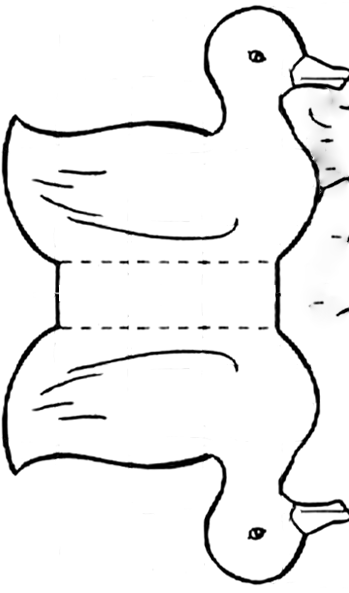 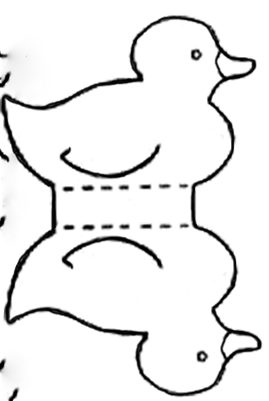 GÜNLÜK EĞİTİM AKIŞIOkul Adı         : …………...Tarih             :  28.05.2018Yaş Grubu (Ay)  : ……………Öğretmen Adı     : ……………GÜNE BAŞLAMA ZAMANI/ OYUN ZAMANIKAHVALTI, TEMİZLİKETKİNLİK ZAMANI”Yaz mevsimi” isimli bütünleştirilmiş Türkçe, okuma yazmaya hazırlık ve sanat etkinliği(etkinlik 38)•”Yakar top” isimli oyun etkinliği (etkinlik 39)GÜNÜ DEĞERLENDİRME ZAMANIEVE GİDİŞ GENEL DEĞERLENDİRMEÇocuk açısından:Program açısından:Öğretmen açısından:38. YAZ MEVSİMİEtkinlik Türü:Türkçe, okuma yazmaya hazırlık ve sanat etkinliği	(Bütünleştirilmiş bireysel etkinlik ve büyük grup etkinliği)Yaş Grubu   :KAZANIMLAR VE GÖSTERGELERİDil Gelişimi:Kazanım 4. Konuşurken dilbilgisi yapılarını kullanır. Göstergeleri: Cümle kurarken isim, fiil, sıfat, bağlaç, çoğul ifadeler, zarf, zamir, edat, isim durumları ve olumsuzluk yapılarını kullanır.Kazanım 5. Dili iletişim amacıyla kullanır. Göstergeleri: Sohbete katılır. Konuşmak için sırasını bekler. Duygu, düşünce ve hayallerini söyler. Duygu ve düşüncelerinin nedenlerini söyler.Motor Gelişim:Kazanım 4. Küçük kas kullanımı gerektiren hareketleri yapar. Göstergeleri: Değişik malzemeler kullanarak resim yapar. Malzemeleri keser, yapıştırır.Kalemi doğru tutar. Kalem kontrolünü sağlar. Çizgileri istenilen nitelikte çizer.Bilişsel Gelişim:Kazanım 1. Nesne/durum/olaya dikkatini verir. Göstergeleri: Dikkat edilmesi gereken nesne/durum/olaya odaklanır.MATERYALLERÇalışma sayfaları, kuru boyalar, bilgisayar, etkinlik sayfası, yapıştırıcı, elişi kağıdıSÖZCÜKLERKAVRAMLARSıcak-soğukÖĞRENME SÜRECİÖğretmen çocukların dikkatini çeker ve “mevsimler” parmak oyununu oynatır.Bir yılda dört mevsim var(bir eldeki dört parmak gösterilir)
En güzeli ilkbahar(eller yana açılır9
Açar bütün çiçekler(bütün parmaklar havaya açılır)
En sevdiğim mevsim yazdır(kendisini gösterir)
Serinlemek için yüzer bütün insanlar(yüzme hareketi yapılır)
Sonbahara güz derler
Okula koşar bütün çocuklar(koşma hareketi yapılır)
Kış soğuktur yağar kar(parmaklar aşağı sallanır)
Üşür bütün insanlar(üşüme hareketi yapılır.Çocuklarla birlikte okul bahçesine çıkılarak yaz mevsiminde doğada görülen değişikliklergözlemlenir. Sınıfa dönüldüğünde Türkçe Etkinliği için U şeklinde sandalyelere oturtturularak bahçede yapılan gezide çevremizde gözlemlediğimiz değişiklikler hakkında konuşulur. Haziran, Temmuz ve Ağustos aylarının yaz mevsiminin ayları olduğu söylenir. Yaz mevsiminde soğuk nedeniyle daha kalın giysiler giydiğimiz söylenir. (terlik, şort, terlik, tişört, kapri vb.) Yaz mevsimine ait meyve ve sebzeler tükettiğimiz söylenir. (kiraz, erik, karpuz, kavun vb.) Hayvanlar artık doğadadır. Öğretmen, Yaz MEVSİMİ ile etkinlik sayfasını dağıtır. Yönergeye uygun olarak etkinlik yapılır.Bitirilen çalışmalar panoda sergilenir.Ardından “dil-anlatım” çalışma sayfaları çalışılır. Yaz  mevsimi ile ilgili video izlenir. Daha sonra “uygun giyinelim” çalışma sayfaları yönergelere uygun olarak tamamlanır. “ çizelim boyayalım” sayfasında çizgiler dikkatlice tamamlanır. Öğretmen çalışmalara rehberlik eder.DEĞERLENDİRMEBiz hangi mevsimdeyiz?Yaz mevsiminde ne gibi değişiklikler olur?Yaz mevsimi ile ilgili neler öğrendik?Hangi etkinlikleri yaptık?En çok hangi etkinliği sevdin?En çok hangi etkinlikte zorlandın?Yaz mevsimi ile ilgili başka neler yapabiliriz?
AİLE KATILIMIAilelere not gönderilip yazlık ve kışlık kıyafetleri çocuklarıyla birlikte ayırmaları istenir.UYARLAMA39. YAKAR TOPEtkinlik Türü: Oyun etkinliği (Büyük grup etkinliği)Yaş Grubu   :KAZANIMLAR VE GÖSTERGELERİMotor Gelişim :Kazanım 3: Nesne kontrolü gerektiren hareketleri yapar. 
Göstergeleri:. Bireysel ve eşli olarak nesneleri kontrol eder. Küçük top ile omuz üzerinden atış yapar. Atılan topu elleri ile tutar.
MATERYALLERTop SÖZCÜKLERKAVRAMLARÖĞRENME SÜRECİÇocuklar sayışarak iki kaleci belirlerler. Kaleciler ortaya geçen çocukları top ile vurmaya çalışacaklardır.Bu kaleciler belirlenen çizgilerde dururlar ve buradan atış yaparlar.Ortadaki çocuklar topu atan çocuktan kaçarak diğer tarafa geçmeye çalışırlar. Topu havada yakalayan çocuk bir can kazanır. Top yere sekerek vurulursa oyundan çıkar. Bu şekilde oyun devam eder. Oyun sonunda vurulmadan kalan çocuk oyunu kazanır.				DEĞERLENDİRMEOyunu beğendin mi?Yakar top oyununu nasıl oynadık? Kuralları nelerdi?Bu oyunu oynarken ne hissettin?Bu oyunu daha önce oynamış mıydın?UYARLAMAGÜNLÜK EĞİTİM AKIŞIOkul Adı         : …………...Tarih             :  29.05.2018Yaş Grubu (Ay)  : ……………Öğretmen Adı     : ……………GÜNE BAŞLAMA ZAMANI/ OYUN ZAMANIKAHVALTI, TEMİZLİKETKİNLİK ZAMANI• “Nesli Tükenen Ve Tehlikede Olan Hayvanlar” isimli bütünleştirilmiş Türkçe, fen ve sanat Etkinliği .(etkinlik 40) “Dinozor uyandı” isimli drama etkinliği(etkinlik 41)GÜNÜ DEĞERLENDİRME ZAMANIEVE GİDİŞ GENEL DEĞERLENDİRMEÇocuk açısından:Program açısından:Öğretmen açısından:40. NESLİ TÜKENEN ve TEHLİKEDE OLAN HAYVANLAREtkinlik Türü: Türkçe, fen ve sanat etkinliği (Bütünleştirilmiş bireysel etkinlik)Yaş Grubu   :  	KAZANIMLAR VE GÖSTERGELERİDil Gelişimi :Kazanım 4: Konuşurken dilbilgisi yapılarını kullanır.
Göstergeleri:Cümle kurarken isim kullanır. Cümle kurarken fiil kullanır. Cümle kurarken sıfat kullanır.Kazanım 6: Sözcük dağarcığını geliştirir.
Göstergeleri:Dinlediklerinde yeni olan sözcükleri fark eder ve sözcüklerin anlamlarını sorar. Zıt anlamlı sözcükleri kullanır. 
Motor Gelişimi :Kazanım 4: Küçük kas kullanımı gerektiren hareketleri yapar. 
Göstergeleri: Malzemeleri keser. Malzemeleri yapıştırır. Kalemi doğru tutar.  Kalem kontrolünü sağlar.MATERYALLERÇalışma sayfaları, kuru boyalar, makas, yapıştırıcıSÖZCÜKLERKAVRAMLAREski-yeniÖĞRENME SÜRECİÇocuklar “kaplan” tekerlemesi söylenerek maslara alınırlar. Bilmeceler sorulur.Kocaman kıvrık gagalı, kanatlı iki ayaklı (Dodo kuşu)Deve kuşuna benzer, küçük gaga küçük gözler (moa kuşu)İki kulaklı, şirin suratlı (panda)İki büyük boynuzu var, fil gibi hortumu var (mamut)Çocuklar çok sever, dört ayaklı koca bir dev (dinozor)Balık gibi yüzebilir, bıyıkları çok şirindir (fok balığı)Paytak paytak yürür, çok iyi yüzücüdür (penguen)Çocuklara “mamut, Dodo kuşu, moa, dinozor” resimleri olan çalışma sayfaları dağıtılır. Öğretmen çocuklarla bu hayvanlar hakkında konuşur. Eskiden yaşadıklarını ama sonra bazı sebeplerden dolayı sayılarının azalıp yok olduğunu söyler. Yönergelere uygun olarak çalışmalar tamamlanır. Öğretmen çalışmalara rehberlik eder.Dinozorlar ile ilgili belgesel izlenir.Ardından dinozor sanat etkninliği sayfaları dağıtılır ve çocuklar yönergelere uygun olarak çalışmayı tamamlarlar.Bitirilen çalışmalar panoda sergilenir.DEĞERLENDİRMEHangi hayvanların isimlerini ve yaşam biçimlerini öğrendik?Bu hayvanların neden yok olduğu tahmin ediliyor?En çok hangi hayvan dikkatini çekti?Hayvanların özelliklerini anlatır mısın?UYARLAMA41. DİNOZOR UYANDIEtkinlik Türü: Drama etkinliği (Küçük grup etkinliği)Yaş Grubu   :KAZANIMLAR VE GÖSTERGELERİDil Gelişim :Kazanım 6: Sözcük dağarcığını geliştirir.
Göstergeleri:Zıt anlamlı sözcükleri kullanır. 
Kazanım 7: Dinledikleri/izlediklerinin anlamını kavrar.
Göstergeleri: Sözel yönergeleri yerine getirir. Kazanım 8: Dinledikleri/izlediklerini çeşitli yollarla ifade eder.
Göstergeleri: Dinledikleri/izlediklerini drama yoluyla sergiler.Sosyal Duygusal gelişim:Kazanım 15: Kendine güvenir.
Göstergeleri: Kendine ait beğendiği ve beğenmediği özelliklerini söyler. Grup önünde kendini ifade eder. Gerektiği durumlarda farklı görüşlerini söyler. Gerektiğinde liderliği üstlenir.MATERYALLERSÖZCÜKLERdinozorKAVRAMLARYüksek –alçak, uzun-kısa, şişman-zayıf, ÖĞRENME SÜRECİÖğretmen çocukları oyun alanına alır ve üçerli dörderli küçük gruplara ayırır. Öğretmen gruplara: “Biliyorsunuz çocuklar dinozorlar çok eski zamanlarda yaşamışlar ve bir süre sonra yok olmuşlar. Ama bir dinozor mağarasında şu an uyuyor olsa ve çıkıp yaşadığımız yere gelse bize ne gibi faydaları olur?” diye sorar. Her grubun bir köşede nasıl yardımcı olabileceğini düşünmelerini ve daha sonra bunu canlandırmalarını ister.Öğretmen çocuklar düşünürken aralarında dolaşır ve zorlanan çocuklara fikir verir.Çocuklar düşüncelerini canlandırmak için birbirlerine rol verirler.Mesela; yangında yüksek bir evde mahsur kalan iki çocuğu dinozor gelip kurtarır. Onlar bunu canlandırırken diğerleri tahmin ederler.Her grup sırayla rolünü oynar ve diğerleri tahmin eder.Ardından destekleyici etkinlik olarak dinozor resimleri yapılabilir.Daha sonra değerlendirme aşamasına geçilir.DEĞERLENDİRMEHerkes gözünü kapatıp canlandırdığı dinozorun yardımını düşünsün.Senin dinozorun nasıl yardım etti insanlara?Sen bunu canlandırırken neler hissettin?Hayalindeki dinozorun görünüşü ve özellikleri nasıldı?Yaşadığımız yerde ne gibi yardımlara ihtiyacımız var?Peki senin canlandırdığın dinozorun yardımını normalde kimler yapabilir?UYARLAMAGÜNLÜK EĞİTİM AKIŞIOkul Adı         : …………...Tarih             :  30.05.2018Yaş Grubu (Ay)  : ……………Öğretmen Adı     : ……………GÜNE BAŞLAMA ZAMANI/ OYUN ZAMANIKAHVALTI, TEMİZLİKETKİNLİK ZAMANI•”Sayıları tekrarlayalım” isimli matematik etkinliği	(etkinlik 42)•“Öküz ile Kurbağa”isimlibütünleştirilmiş Türkçe, Müzik ve Sanat Etkinliği(etkinlik43)GÜNÜ DEĞERLENDİRME ZAMANIEVE GİDİŞ GENEL DEĞERLENDİRMEÇocuk açısından:Program açısından:Öğretmen açısından:42.SAYILARI TEKRARLAYALIMEtkinlik Türü: Matematik etkinliği (Bireysel etkinlik)Yaş Grubu   :KAZANIMLAR VE GÖSTERGELERİBilişsel Gelişim :Kazanım 4: Nesneleri sayar.
Göstergeleri:İleriye/geriye doğru birer birer ritmik sayar.  Belirtilen sayı kadar nesneyi gösterir. Saydığı nesnelerin kaç tane olduğunu söyler.  Sıra bildiren sayıyı söyler. 10’a kadar olan sayılar içerisinde bir sayıdan önce gelen sayıyı söyler. 10’a kadar olan sayılar içerisinde bir sayıdan sonra gelen sayıyı söyler.Kazanım 16: Nesneleri kullanarak basit toplama ve çıkarma işlemlerini yapar.
Göstergeleri: Nesne grubuna belirtilen sayı kadar nesne ekler. Nesne grubundan belirtilen sayı kadar nesneyi ayırır.MATERYALLERÇalışma sayfaları, kuru boyalarSÖZCÜKLERKAVRAMLAR1’den 20’ye sayılar, artış, azalışÖĞRENME SÜRECİÖğretmen çocukları “ben bir küçük kaplanım, matematik yaparım, sayılarla oynarım, sandalyeye koşarım.” tekerlemesini söyleyerek masalara oturmalarını sağlar.Çocuklara “1’den 20’ye sayılar” çalışma sayfaları dağıtılır. Çocuklar sayıları yönergeler doğrultusunda tamamlar.Çalışma sayfaları tamamlandıktan sonra malzemeler toplanır.Çocuklarla ritmik sayma çalışmaları yapılır. Nesne sayma çalışmaları yapılır.Nesnelerle toplama çıkarma işlemleri yapılır.Kağıda söylenen sayılar yazılır.DEĞERLENDİRMEÇocuklar etkinlikler sırasında gözlemlenir.Önemli durumlar not alınır.Gelişimleri kontrol edilir.UYARLAMA43. ÖKÜZ İLE KURBAĞAEtkinlik Türü: Türkçe, Müzik ve Sanat Etkinliği (Bütünleştirilmiş Bireysel Etkinlik)Yaş Grubu   :KAZANIMLAR VE GÖSTERGELERİDil Gelişimi :Kazanım 2: Sesini uygun kullanır. 
Göstergeleri:Konuşurken/şarkı söylerken nefesini doğru kullanır. Konuşurken/şarkı söylerken sesinin tonunu ayarlar. Konuşurken/şarkı söylerken sesinin hızını ayarlar.  Konuşurken/şarkı söylerken sesinin şiddetini ayarlar.Kazanım 5: Dili iletişim amacıyla kullanır.
Göstergeleri:. Sohbete katılır. 
9. Konuşmak için sırasını bekler.
10. Duygu, düşünce ve hayallerini söyler.
Kazanım 7: Dinledikleri/izlediklerinin anlamını kavrar.
Göstergeleri:Sözel yönergeleri yerine getirir. Dinledikleri/izlediklerini açıklar.  Dinledikleri/izledikleri hakkında yorum yapar. Motor Gelişim :Kazanım 4: Küçük kas kullanımı gerektiren hareketleri yapar. 
Göstergeleri:Nesneleri yeni şekiller oluşturacak biçimde bir araya getirir. Malzemeleri keser. 
 Malzemeleri yapıştırır. Malzemeleri değişik şekillerde katlar.
MATERYALLERFon kartonu, Makas, Sim, Yapıştırıcı, Artık materyallerle(pul, mercimek) SÖZCÜKLERÖküz, kurbağa, balık, ördek       KAVRAMLARBüyük-küçükSağ-solÖĞRENME SÜRECİBilmeceler sorarak çocukların dikkatini çeker.— Bizim evde deli var, tepesinde gülü var (horoz)    — Het dedim met dedim, ocak başında yat dedim (kedi)Hayvanların yaşadıkları yerler konusunda sohbet edilir.Sohbet sonunda, karada yaşayanlar, suda yaşayanlar, hem karada, hem suda yaşayanlara örnekler verilir. Her çocuğun en az bir örnek vermesi ile katılımı sağlanır. “Öküz ile Kurbağa” hikayesi anlatılır.ÖKÜZ İLE KURBAĞABir zamanlar sevimli kurbağalar hep birlikte neşe içinde yaşıyorlarmış mavi gölde. Fakat içlerinden biri kendini çok beğenirmiş. Herkesten üstün olduğunu göstermek için hiç bir fırsatı kaçırmazmış. O, herkesten daha yükseğe sıçramaya çalışır, sıra dalmaya gelince de hemen ön sırada yerini alırmış. Her zaman birinci ve her zaman en iyi olmak istermiş. Oralarda yaşayan bir öküz bir gün göle su içmeye gelmiş. Bütün kurbağalar korkup saklanmış. Ama kendini beğenmiş kurbağa kaçmamış. Öküzü seyretmeye başlamış. Diğer kurbağalar da sudan çıkmış. “Çok büyük, ne kadar muhteşem görünüyor,” demişler.Söylenenleri duyan kendini beğenmiş kurbağa: Evet, bizden daha büyük olduğu doğru ama o kadar da değil. Eğer ben de istersem rahatlıkla onun kadar olabilirim! Bakın şişmeye başladım bile, diyerek göğsünü şişirmiş.Diğer kurbağalar, gülüşerek: Sen çok küçüksün çok, demişler.Kendini beğenmiş kurbağa, daha fazla hava çekmiş içine. Konuşurken hava kaçırmamaya özen göstererek:Bakın şimdi nasılım? demiş.Arkadaşları kıkır kıkır gülerek: Vırak, vırak, şişmeyi bırak sen çok küçüksün, asla öküz kadar büyük olamazsın, demişler.Onlara aldırış etmeyen kibirli kurbağa şişmeye devam etmiş. İçine bol bol hava çekmiş. Derken BOOM!........Öğretmen hikayeyi yarıda keserek “Çocuklar sizce kibirli kurbağaya ne olmuş olabilir sizce? Hikayemizin sonunu kim tamamlamak ister.” der. İstekli çocukların hikayeyi tamamlamalarını sağlar.Hikaye tamamlama işi bittikten sonra öğretmen “Çocuklar hikayede kibirli kurbağa kendini beğenmiş davrandı. Siz sakın kendinizi beğenmişlik yapmayın. Herkesin kendine özgü özellikleri vardır..” diyerek açıklama yapar.Öğretmen “Çocuklar hikayemizi çok güzel tamamladınız ve şimdi de güzel bir şarkı söylemeye ne dersiniz?”der ve çocukları müzik merkezlerine yönlendirir.“Balık, Ördek, Kurbağa” adlı şarkıyı önce bölümler hâlinde, daha sonra bütün olarak söyletir. Çocuklar taklitler yaparak şarkıyı tekrar ederler.BALIK,  ÖRDEK, KURBAĞAZıp, zıp zıplar karada          	Vak, vak, vak, vak yürürler                    Suda yaşar balıklarYüzer tatlı sularda 	               Kaz ve ördek karada                              Sessiz, sessiz yüzerler 	Vırak, vırak seslenir 	Vırakvırak seslenip                               Bazen sürü halindeEğlenir şu kurbağa                           Eğlenirler sularda                                   Bazen yalnız gezerlerÖğretmen, Biz çalışkan arılarız. Vızır vızırdarız. Etkinlik zamanı masalara geçeriz.”diyerek çocukların masalara geçmelerini sağlar.Fon kartonuna çizilmiş olan kurbağa modeli kesilir ve katlanır. Kurbağa, artık materyallerle(pul, mercimek) süslenir.Sınıf toparlanır ve yapılan çalışmalar ilgili panoda sergilenir.DEĞERLENDİRMEKibirli kurbağa kendini neden öküzden üstün görmüş? Kurbağanın yaptığı bu davranış doğru mu?Balık, ördek ve kurbağanın taklidini yaparak şarkıya eşlik etmek eğlenceli miydi?Şarkıyı beğendiniz mi?, Eğlenceli buldunuz mu? Hayvanların taklidini yaparak şarkıya eşlik ettiğinizde neler hissettiniz?Sanat etkinliğinde nasıl bir çalışma yaptık?UYARLAMAGÜNLÜK EĞİTİM AKIŞI Okul Adı  : …………...Tarih      :31.05.2018Yaş Grubu(Ay): ……………Öğretmen Adı: ……………GÜNE BAŞLAMA ZAMANI OYUN ZAMANIKAHVALTI, TEMİZLİKETKİNLİK ZAMANI“Renkler” isimli bütünleştirilmiş okuma yazmaya hazırlık, fen ve sanat etkinliği(etkinlik 44) “Ritim tutalım” isimli müzik etkinliği(etkinlik 45)GÜNÜ DEĞERLENDİRME ZAMANIEVE GİDİŞ GENEL  DEĞERLENDİRMEÇocuk açısından:Program açısından:Öğretmen açısından:44. RENKLEREtkinlik Türü: Okuma yazmaya hazırlık, fen ve sanat etkinliği (Bütünleştirilmiş bireysel etkinlik)Yaş Grubu   :KAZANIMLAR VE GÖSTERGELERİMotor Gelişimi:Kazanım 4. Küçük kas kullanımı gerektiren hareketleri yapar.Göstergeleri: Değişik malzemeler kullanarak resim yapar. Kalemi doğru tutar, kalem kontrolünü sağlar, çizgileri istenilen nitelikte çizer.Bilişsel Gelişim:Kazanım 1. Nesne/durum/olaya dikkatini verir. Göstergeleri: Dikkat edilmesi gereken nesne/durum/olaya odaklanır. Dikkatini çeken nesne/durum/olaya yönelik sorular sorar. Dikkatini çeken nesne/durum/olayı ayrıntılarıyla açıklar.Kazanım 5. Nesne ya da varlıkları gözlemler. Göstergeleri: Nesne/varlığın adını, rengini söyler.Kazanım 13: Günlük yaşamda kullanılan sembolleri tanır.
Göstergeleri: Verilen açıklamaya uygun sembolü gösterir. Gösterilen sembolün anlamını söyler.Sosyal ve Duygusal Gelişim:Kazanım 3. Kendini yaratıcı yollarla ifade eder. Göstergeleri: Duygu, düşünce ve hayallerini özgün yollarla ifade eder.  Nesneleri alışılmışın dışında kullanır. Özgün özellikler taşıyan ürünler oluşturur.MATERYALLERÇalışma sayfaları, kuru boyalar, kahverengi ve siyah renkli nesneler,sulu boya, şeffaf bardak, resim kağıdıSÖZCÜKLERKAVRAMLARGri,pembe,Kahverengi ve siyah renkÖĞRENME SÜRECİÇocuklarla “Ben, küçük kaplanım. Taştan taşa atlarım. Etkinliği duyunca, sandalyeye konarım.” Tekerlemesi söylenerek sandalyelere oturulur. Ardından “renklerin oyunu “ adlı tekerleme söylenir.RENKLERİN OYUNU
Kırmızı yola çıkmış
Sarıya rastlamış
Sıkı sıkı sarılırken
Turuncu olmuşlar birden
Mavi onlara katılmış
Bu işe çok şaşırmış
Sarıya dokununca
Yeşil çıkmış ortaya
Kırmızı mavi yan yana olunca
Mor oluşmuş ortada
Bu işe bayılmışlar
Coşup oynamışlar.Tekerlemenin ardından “renkler” konulu çalışma sayfaları dağıtılır. Öğretmen çalışmalara rehberlik eder.Ardından “1’den 20’ye kadar nokta birleştirme” çalışması dağıtılır ve ortaya çıkan resim verilen renklere boyanır.Çalışmaların ardından malzemeler toplanır ve deney için hazırlık yapılır.Öğretmen çocukların dikkatini,  daha önceden sınıfta gri, pembe, siyah siyah ve kahverengi nesnelerle oluşturduğu köşeye çeker.Çocuklarla birlikte köşedeki nesneler incelenir ve özellikleri hakkında konuşulur.Öğretmen çocuklara, bu renklerin ara renk olduğunu söyler.Öğretmen rehberliğinde bu renklerin oluşumu sulu boya ile şeffaf bardağın içinde karıştırılarak görsel olarak çocukların görmelerine olanak sağlanır. Ardından suluboyalar ve A4 kağıdı çocuklara dağıtılarak, sadece bu renkleri kullanarak resim yapmalarını söyler. Etkinlik sonunda çocuklar oluşturdukları resimde neler yaptıklarını arkadaşlarına anlatırlar.Bitirilen çalışmalar panoda sergilenir.Çalışmaların ardından çocuklar üstlerindeki kıyafetlerin renklerini arkadaşlarına tanıtırlar.Hangi renkte kıyafet giydikleri incelenir.DEĞERLENDİRMEAna ve ara renkler nelerdir?Bugün hangi renkleri öğrendik?Oynadığımız oyun hoşuna gitti mi?Renklerle ilgili başka nasıl oyun oynayabiliriz?UYARLAMA45. RİTİM TUTALIMEtkinlik Türü: Müzik etkinliği (Büyük grup etkinliği)Yaş Grubu   :KAZANIMLAR VE GÖSTERGELERİMotor Gelişim :Kazanım 5. Ritim ve müzik eşliğinde hareket eder.
Göstergeler: Müzik ve ritim eşliğinde dans eder. Nesneleri kullanarak ritim çalışması yapar.Müzik ve ritim eşliğinde dans eder.  Müzik ve ritim eşliğinde çeşitli hareketleri ardı ardına yapar.Sosyal-Duygusal Gelişim :Kazanım 7: Bir işi ya da görevi başarmak için kendini güdüler.
Göstergeleri: Yetişkin yönlendirmesi olmadan bir işe başlar. Başladığı işi zamanında bitirmek için çaba gösterir.MATERYALLERŞeffaf cam bardak, su, pipetSÖZCÜKLERKAVRAMLARÖĞRENME SÜRECİÖğretmen çocukları toplarken “ben bir küçük trenim, tıngır mıngır gezerim, vagonlarım sıralı, müzik alanına varmalı” tekerlemesini söyler.“Ayağa kalkalım.Kollarımızı açalım ve gerinelim.Gerinirken burnumuzdan nefes alalım.Kollarımızı indirirken ağzımızdan nefes verelim.Bu çalışmayı birkaç kez yapalım.yönergesiyle nefes açma çalışması uygulanır.Ardından ritim çalışmasına geçilir.Müzik aletlerini kullanmaları için çocukların her birine fırsat verilir.Kendileri ritim oluşturup şarkı söyleyebilirler.Çalışma çocukların ilgisi doğrultusunda devam eder.İlgili çalışma sayfası ise son olarak uygulanır.					DEĞERLENDİRMERitim çalışması yaparken hangi malzemeleri kullandık?Bu malzemelerle başka nasıl ritim çalışmaları yapabiliriz?Bu etkinliği sevdin mi? zorlandığın yerler oldu mu?UYARLAMA